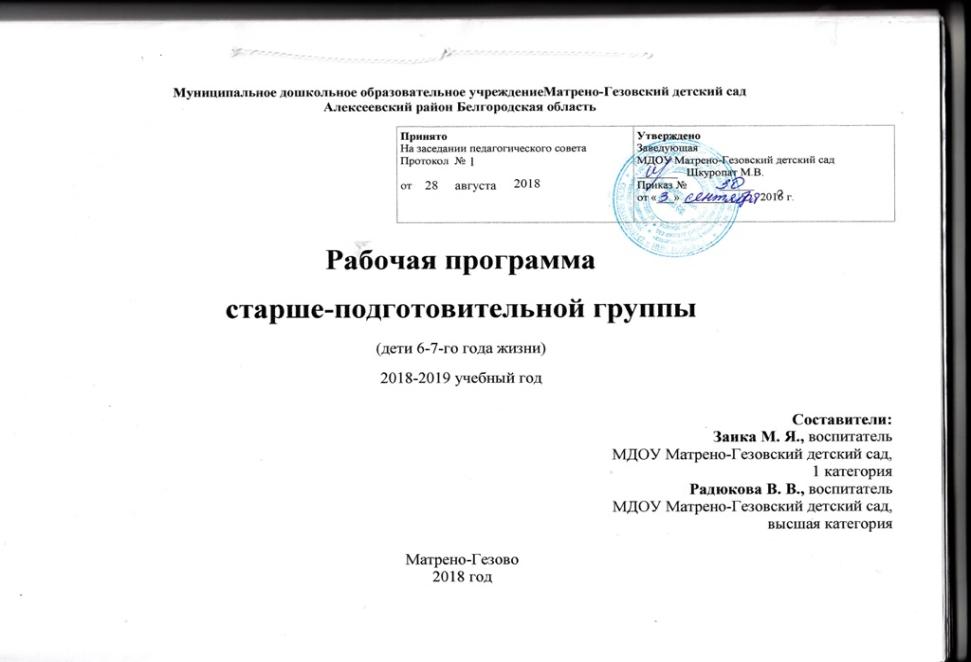 Содержание:Пояснительная записка.1.1.	Возрастные особенности детей.1.2.	 Планируемые результаты как целевые ориентиры освоения Программы.2 Перспективно – тематическое планирование.3 Взаимодействие ДОУ с социумом3.1 Особенности взаимодействия педагогического коллектива с семьями воспитанников.4Примерный режим дня на холодный и теплый период.5Учебный план.6Схема распределения непосредственно образовательной деятельности в старше- подготовительной группы.7. Описание образовательной деятельности  в соответствии с направлениями развития ребенка.7.1.1.	Образовательная область «Развитие речи». 7.1.2.	Образовательная область «Познавательное развитие».7.1.3.	Образовательная область «Социально-коммуникативное развитие».7.1.4.	Образовательная область «Художественно-эстетическое развитие».7.1.5.	Образовательная область «Физическое развитие».8 Режим двигательной активности9Организация самостоятельной деятельности детей10 Особенности организации развивающей предметно-пространственной среды.11Методическое обеспечение программы.Пояснительная записка Настоящая рабочая программа разработана на основе примерной основной общеобразовательной программы дошкольного образования «Детство». / Под ред. Т. И. Бабаевой, А.Г. Гогоберидзе, О.В. Солнцевой, образовательной программы ДОУ -  в соответствии с Приказом Министерства образования и науки Российской Федерации от 17.10.2013 №1155 "Об утверждении федерального государственного образовательного стандарта дошкольного образования" (Зарегистрировано в Минюсте России 14.11.2013 N 30384). Рабочая  программа  рассчитана  на  2018/19 учебный  год. Программа  обеспечивает разностороннее развитие детей в возрасте от 5 до 7 лет с учётом их возрастных и индивидуальных особенностей по основным направлениям – физическому, социально-коммуникативному, познавательному, речевому и художественно-эстетическому. Программа направлена на создание условий развития ребёнка открывающих возможности для его позитивной социализации, его личностного развития, развития инициативы и творческих способностей на основе сотрудничества со взрослыми и сверстниками и соответствующим возрасту видам деятельности; на создание развивающей образовательной среды, которая представляет собой систему условий социализации и индивидуализации детей.   Программа  разработана в соответствии с нормативными правовыми документами:Федеральным  законом  «Об образовании в Российской Федерации» от 29.12.2012 № 273-ФЗ«Санитарно-эпидемиологическими требованиями к устройству, содержанию и организации режима работы дошкольных организациях». Санитарно-эпидемиологические правила и нормативы СанПиН 2.4.1.3049-13, утверждённые постановлением Главного государственного санитарного врача Российской Федерации от 15 мая 2013 года № 26, (далее – СанПиН).Приказом Министерства образования и науки Российской Федерации от 13.08.2013г. №1014"Об утверждении Порядка организации и осуществления образовательной деятельности по основным общеобразовательным программам - образовательным программам дошкольного образования".Рабочая программа определяет содержание и организацию воспитательно-образовательного процесса для детей старше-подготовительной группы.Главная цель образовательного процесса в старше-подготовительной группе: Обеспечить условия обогащённого, многогранного развития и воспитания каждого ребёнка в разных видах деятельности.Задачи: Охрана и укрепление физического и психического здоровья воспитанников, формирование у них основ двигательной и гигиенической культуры, представлений о здоровом образе жизни;Воспитание с учётом возрастных категорий детей гражданственности, уважения к правам и свободам человека, любви к окружающей природе, Родине, семье;Развитие эмоциональной отзывчивости, способности к сопереживанию, готовности к проявлению гуманного отношения в детской деятельности, поведении, поступках;Содействие развитию познавательной активности, любознательности, стремления к самостоятельному познанию и размышлению, развитию умственных способностей и речи;Стимулирование творческой активности, воображения воспитанников, желания включаться в творческую деятельность;Обеспечение полноценного художественно-эстетического развития детей, формирование основ их общей культуры;Взаимодействие с семьями детей для обеспечения полноценного развития детей, оказание консультативной и методической помощи родителям (законным представителям) по вопросам воспитания, обучения и развития воспитанников. Принципы и подходы к формированию Программы:Принцип развивающего образования, который реализуется через деятельность каждого ребёнка в зоне его ближайшего развития.Принцип научной обоснованности и практической применимости (содержание программы соответствует основным положениям возрастной психологии и дошкольной педагогики).Принцип полноты, необходимости и достаточности (содержание программы позволяет решать поставленные цели и задачи только на необходимом и достаточном материале).Принцип единства воспитательных, развивающих и обучающих целей и задач процесса образования детей дошкольного возраста, в процессе реализации которых формируются такие знания, умения и навыки, которые имеют непосредственное отношение к развитию детей дошкольного возраста.Принцип интеграции образовательных областей в соответствии с возрастными возможностями и особенностями воспитанников, спецификой и возможностями образовательных областей.Комплексно-тематический принцип построения образовательного процесса. Принцип решения программных образовательных задач в совместной деятельности взрослого и детей и самостоятельной деятельности детей не только в рамках непосредственно образовательной деятельности, но и при проведении режимных моментов в соответствии со спецификой дошкольного образования.Принцип построения образовательного процесса на адекватных возрасту формах работы с детьми, с учётом положения, что основной формой работы с детьми дошкольного возраста и ведущим видом деятельности для них является игра.Принципа гуманизации, который означает признание уникальности и неповторимости личности каждого ребёнка, признание неограниченных возможностей развития личного потенциала каждого ребёнка, уважение к личности ребёнка со стороны всех участников образовательного процесса.Принципы дифференциации и индивидуализации в образовательном процессе обеспечивают развитие ребёнка в соответствии с его склонностями, интересами  и возможностями, осуществляется   этот принцип через создание условий для воспитания и обучения каждого ребёнка с учётом индивидуальных особенностей его развития.Принцип непрерывности образования требует связи всех ступенек дошкольного образования для обеспечения к концу дошкольного детства такого уровня развития каждого ребёнка, который позволит ему быть успешным при обучении в начальной школе; соблюдение принципа преемственности требует не только и не столько усвоения детьми определённого объёма информации, знаний, сколько формирования у дошкольника качеств, необходимых для овладения учебной деятельностью, — любознательности, инициативности, самостоятельности, произвольности и др.Принцип системности, который означает, что Программа представляет собой целостную систему высокого уровня (все компоненты в ней взаимосвязаны и взаимозависимы).Принцип этнокультурной соотнесённости дошкольного образования, который реализуется через приобщение детей к истокам русской народной культуры, одновременно Программа предполагает воспитание уважения к другим народам, интерес к мировому сообществу.Особенности осуществления образовательного процессаСодержание Программы включает совокупность образовательных областей, которые обеспечивают разностороннее развитие детей с учётом их возрастных и индивидуальных особенностей по основным направлениям – физическому, социально-коммуникативному, познавательному, речевому и художественно-эстетическому. Образовательная деятельность осуществляется в процессе организации различных видов детской деятельности (двигательной, игровой, коммуникативной, трудовой, познавательно-исследовательской, изобразительной, музыкальной, при восприятии художественной литературы и фольклора, конструировании). Она может быть непосредственно-образовательной деятельностью (далее – НОД) или  образовательной деятельностью, осуществляемой в ходе режимных моментов.  Программа реализуется также в самостоятельной деятельности детей  и в процессе взаимодействия с семьями воспитанников. НОД подразумевает фронтальные и подгрупповые формы. Образовательный процесс носит светский характер.Национально-культурные особенности осуществления образовательного процесса:а) образовательный процесс осуществляется на русском языке;б) в образовательной деятельности уделяется большое внимание произведениям устного творчества, хороводным играм, музыке и танцам, декоративно-прикладному искусству русского народа, одновременно у детей  воспитывается уважение к другим народам, интерес к мировому сообществу;в) в образовательном процессе учитываются культурные традиции жителей Белгородской области.5. При организации режима дня учитываются климатические особенности местоположения ДОУ: континентальный климат, т.е. холодная зима и жаркое лето. В связи с этим, в Программе представлено несколько вариантов режима дня.6. В образовательном процессе максимально используются возможности социального окружения.Возрастные  и индивидуальные особенности контингента детей, воспитывающихся в образовательном учреждении:Дошкольный возраст  является  важнейшим   в развитии  человека, так  как  он заполнен существенными физиологическими, психологическими  и социальными изменениями. Это период жизни, который  рассматривается в педагогике и психологии как самоценное явление со своими законами,  субъективно  переживается  в большинстве  случаев  как  счастливая, беззаботная, полная приключений  и открытий жизнь. Дошкольное детство играет решающую роль в становлении личности,  определяя ход и результаты её развития на последующих  этапах жизненного пути человека.В целом  ребенок 6-7 лет осознает себя как личность, как самостоятельный субъект  деятельности и поведения.  Дети способны давать определения некоторым моральным понятиям («добрый человек – это такой, который, всем помогает и хорошо относится, защищает слабых») и достаточно тонко их различать, например, очень хорошо различают положительную окрашенность слова «экономный» К 6-7 годам ребенок уверенно владеет культурой самообслуживания: может самостоятельно обслужить себя, обладает полезными привычками, элементарными навыками личной гигиены; определяет состояние своего здоровья (здоров он или болен), а также состояние здоровья окружающих; может назвать и показать, что именно у него болит, какая часть тела, какой орган; владеет культурой приема пищи; одевается в соответствие с погодой, не переохлаждаясь и не утепляясь чрезмерно. Старший дошкольник уже может объяснить ребенку или взрослому, что нужно сделать в случае травмы (алгоритм действий) и готов оказать элементарную помощь самому себе и другому (промыть глаза, промыть ранку, обработать ее, обратиться к взрослому за помощью) в подобных ситуациях.К концу дошкольного возраста происходят существенные изменения  в эмоциональной сфере. С одной стороны у детей этого возраста более богатая эмоциональная жизнь, их эмоции глубоки и разнообразны по содержанию. С другой стороны, они более сдержаны и избирательны в эмоциональных проявлениях. Продолжает развиваться способность детей понимать эмоциональное состояние другого человека -  сочувствие -  даже тогда, когда они непосредственно не наблюдают его эмоциональных переживаний. К концу дошкольного возраста у них формируются обобщенные эмоциональные представления, что позволяет им предвосхищать последствия своих действий. Это  существенно влияет на эффективность произвольной регуляции поведения – ребенок не только может отказаться от нежелательных действий или вести себя «хорошо», но и выполнять неинтересное задание, если будет понимать, что полученные результаты принесут кому-то пользу, радость и т.п. Благодаря таким изменениям в эмоциональной сфере поведение дошкольника становится менее ситуативным и чаще выстраивается с учетом интересов и потребностей других людей.Сложнее и богаче по содержанию становится общение ребенка со взрослым. По-прежнему нуждаясь в доброжелательном внимании, уважении и сотрудничестве взрослого, ребенок при этом стремится как можно больше узнать о нем, причем круг его интересов выходит за рамки конкретного повседневного взаимодействия. Так, дошкольник внимательно слушает рассказы родителей о том, что у них произошло на работе, живо интересуется тем, как они познакомились, при встрече с незнакомыми людьми часто спрашивает, где они живут, есть ли у них дети, кем они работают и т.п. Развитие  общения детей со взрослыми к концу 7-го года жизни создает отчасти парадоксальную ситуацию. С одной стороны,  ребенок  становится более инициативным и свободным в общении и взаимодействии со взрослым, с другой,  очень зависим от его авторитета.   Для него чрезвычайно важно делать все правильно и быть хорошим в глазах взрослого.Большую значимость для детей 6-7 лет приобретает общение между собой. Их избирательные отношения становятся устойчивыми, именно  в этот период зарождается детская дружба. Дети охотно делятся своими впечатлениями, высказывают суждения о событиях и людях, расспрашивают о том,  где  были, что  видели и т.п., то есть участвуют в ситуациях «чистого общения», не связанных с осуществлением других видов деятельности.  При этом они могут внимательно слушать друг друга, эмоционально сопереживать рассказам друзей. Дети продолжают активно сотрудничать, вместе с тем, у них наблюдаются и конкурентные отношения – в общении и взаимодействии  стремятся, в первую очередь,  проявить себя, привлечь внимание других к себе. Однако у  них есть все возможности придать такому  соперничеству продуктивный  и конструктивный характер,   и избегать негативных форм поведения.В этом возрасте дети владеют обобщенными представлениям (понятиями) о своей гендерной принадлежности, устанавливают взаимосвязи между своей гендерной ролью и различными проявлениями  мужских и женских свойств (одежда, прическа, эмоциональные реакции, правила поведения, проявление собственного достоинства). К семи годам испытывают чувство удовлетворения, собственного достоинства в отношении своей  гендерной принадлежности, аргументировано обосновывают ее преимущества. Начинают осознанно выполнять правила поведения, соответствующие гендерной роли в быту, общественных местах, в общении и т.д., владеют различными  способами действий  и видами деятельности, доминирующими у людей разного пола, ориентируясь на типичные  для определенной культуры особенности поведения  мужчин и женщин. Осознают относительность мужских и женских проявлений (мальчик может плакать от обиды, девочка стойки переносить неприятности и т.д.); нравственную ценность поступков мужчин и женщин  по отношению друг к другу.  К 7 годам дети определяют перспективы взросления в соответствии с гендерной ролью, проявляют стремление к усвоению определенных способов поведения, ориентированных на выполнение будущих социальных ролей. Мальчики хотят пойти в школу  и стать учениками: их привлекает новый социальный статус практически взрослого человека. Девочки   хотят  идти в школу с одобрения семьи и взрослых  и появляются желание продемонстрировать свои достижения.В играх дети 6-7 лет способны отражать достаточно сложные социальные события -  рождение ребенка, свадьба, праздник, война и др. В игре может быть несколько центров, в каждом из которых отражается та или иная сюжетная линия. Дети этого возраста могут по ходу игры брать на себя две роли, переходя от исполнения одной, к другой. Могут вступать во  взаимодействия с несколькими партнерами по игре, исполняя как главную, так и подчиненную роли (например, медсестра выполняет распоряжения врача, но пациенты, в свою очередь выполняют ее указания).  Продолжается дальнейшее развитие моторики ребенка, наращивание и самостоятельное использование двигательного опыта. Расширяются представления о самом себе, своих физических возможностях, физическом облике. Совершенствуются ходьба, бег, шаги становятся равномерными, увеличивается их длина, появляется гармония в движениях рук и ног. Ребенок способен быстро перемещаться, ходить и бегать, держать правильную осанку. По собственной инициативе дети могут организовывать подвижные игры и простейшие соревнования со сверстниками. В этом возрасте дети овладевают прыжками на одной и двух ногах, способны прыгать в высоту и в длину с места и с разбега при скоординированности движений рук и ног (зрительно-моторная координация девочек более совершенна).  Могут выполнять разнообразные сложные упражнения на равновесие на месте и в движении, способны четко метать различные предметы в цель. В силу накопленного двигательного опыта и достаточно развитых физических качеств дошкольник этого возраста часто переоценивает свои возможности, совершает необдуманные физические действия.В этом возрасте происходит расширение и углубление представлений детей о форме, цвете, величине предметов. Дошкольник 6-7 лет не только может различать   основные цвета спектра, но и их оттенки как по светлоте (например, красный и темно-красный), так и по цветовому тону (например, зеленый и бирюзовый).  То же происходит и с восприятием формы – ребенок успешно различает как основные геометрические формы (квадрат, треугольник, круг и т.п.), так и их  разновидности, например, овал от круга, пятиугольник от шестиугольника, не считая при этом углы и т.п.   При  сравнении предметов по величине старший дошкольник достаточно точно воспринимает даже не очень выраженные различия. Ребенок уже целенаправленно, последовательно обследует внешние особенности предметов. При этом он ориентируется не на единичные признаки, а на весь комплекс (цвет, форму, величину и др.).  В 6-7 лет у детей увеличивается объем памяти, что позволяет им непроизвольно (т.е. без специальной цели) запомнить достаточно большой объем информации. Дети также могут самостоятельно ставить перед собой задачу  что-либо запомнить, используя при этом простейший механический способ запоминания – повторение. Однако, в отличие от малышей, они делают это  либо шепотом, либо про себя. Если задачу на запоминание ставит взрослый, ребенок может использовать более сложный способ –  логическое упорядочивание: разложить запоминаемые картинки по группам, выделить основные события рассказа. Ребенок  начинает относительно успешно использовать новое средство -  слово (в отличие от детей старшего возраста, которые эффективно могут использовать только  наглядно-образные средства – картинки, рисунки). С его помощью он анализирует запоминаемый материал, группирует его, относя к определенной категории предметов или явлений, устанавливает логические связи. Но, несмотря на возросшие возможности детей  6-7 лет  целенаправленно запоминать информацию с использованием различных средств и способов, непроизвольное запоминание остается наиболее продуктивным до конца дошкольного детства. Девочек отличает больший объем  и устойчивость памяти.В 6-7 лет продолжается развитие наглядно-образного мышления, которое позволяет решать ребенку более сложные задачи, с использованием обобщенных наглядных средств (схем, чертежей и пр.) и обобщенных представлений о свойствах различных предметов и явлений. Действия наглядно-образного мышления (например, при нахождении выхода из нарисованного лабиринта)  ребенок  этого  возраста, как правило, совершает уже в уме, не прибегая к практическим предметным действиям даже в случаях затруднений. Упорядочивание предметов (сериацию) дети могут осуществлять уже не только по убыванию или возрастанию наглядного признака предмета или явления (например, цвета или  величины), но и  какого-либо скрытого, непосредственно не наблюдаемого признака. Например, упорядочивание изображений видов транспорта, в зависимости от скорости их передвижения.  Классифицируют изображения предметов также по существенным, непосредственно не наблюдаемым признакам. Например, по родовидовой принадлежности («мебель», «посуда», «Дикие животные»). Возможность  успешно совершать действия сериации и классификации во многом связана с тем, что на 7 году жизни в процесс мышления все более активно включается речь. Использование ребенком (вслед за взрослым) слова для обозначения существенных признаков предметов и явлений  приводит к  появлению первых понятий. Конечно же, понятия дошкольника не являются отвлеченными, теоретическими, они сохраняют еще тесную связь с его непосредственным опытом. Часто первые свои понятийные обобщения ребенок делает, исходя  из функционального назначения  предметов или действий, которые с ними можно совершать. Так, они могут объединить рисунок кошки  с группой «дикие животные», «потому что она тоже может жить в лесу», а изображения девочки и платья будет объединены, «потому что она его носит».    Мышление  девочек  имеет более развитый  вербальный компонент интеллекта, однако оно  более детальное и конкретное, чем у мальчиков.  Мальчики нацелены на поисковую деятельность,   нестандартное решение задач, девочки ориентированы на результат, предпочитают типовые и шаблонные задания, отличаются тщательностью их исполнения.Речевые умения детей позволяют полноценно общаться с разным контингентом людей (взрослыми и сверстниками, знакомыми и незнакомыми). Дети не только правильно произносят, но и хорошо  различают фонемы (звуки) и слова. Овладение морфологической системой языка позволяет им  успешно образовывать  достаточно сложные грамматические формы существительных, прилагательных, глаголов. Более того, в этом возрасте дети чутко реагируют на различные грамматические ошибки как свои, так и других людей, у них наблюдаются первые попытки осознать грамматические особенности языка. В своей речи старший дошкольник все чаще использует сложные предложения (с сочинительными и подчинительными связями).  В 6-7 лет увеличивается словарный запас. Дети  точно используют слова для передачи своих мыслей, представлений, впечатлений, эмоций, при описании предметов, пересказе  и т.п. Наряду с этим существенно повышаются и возможности детей понимать   значения слов. Они уже могут  объяснить малоизвестные или неизвестные  слова, близкие или противоположные по смыслу, а также переносный смысл слов (в поговорках и пословицах). Причем детское понимание их значений часто весьма схоже с общепринятым.В процессе диалога ребенок старается исчерпывающе ответить на вопросы, сам задает вопросы, понятные собеседнику, согласует свои реплики с репликами других. Активно развивается и другая форма речи – монологическая. Дети могут последовательно и связно пересказывать или  рассказывать.  В этом возрасте  высказывания детей все больше теряют черты ситуативной речи. С тем, чтобы его речь была более понятна собеседнику, старший дошкольник активно использует различные экспрессивные средства: интонацию, мимику, жесты. К 7 годам появляется речь-рассуждение.   Важнейшим итогом развития речи на протяжении всего дошкольного детства является то, что к концу этого периода  она становится подлинным средством, как общения, так и познавательной деятельности, а также планирования и регуляции поведения.  К концу дошкольного детства ребенок формируется как будущий самостоятельный читатель. Его интерес к процессу чтения становится все более устойчивым. В возрасте 6-7 лет он воспринимает книгу в качестве основного источника получения информации о человеке и окружающем мире. В условиях общения и взаимодействия со взрослым он активно участвует в многостороннем анализе произведения (содержание, герои, тематика, проблемы). Ребенок знаком и ориентируется в разных родах и жанрах фольклора и художественной литературы. Многие дошкольники в этом возрасте уже способны самостоятельно выбирать книгу по вкусу из числа предложенных. Достаточно просто узнают и пересказывают прочитанный текст с использованием иллюстраций. Дети проявляют творческую активность: придумывают концовку, новые сюжетные повороты, сочиняют небольшие стихи, загадки, дразнилки. Под руководством взрослого инсценируют  отрывки из прочитанных и понравившихся произведений, примеряют на себя различные роли, обсуждают со сверстниками поведение персонажей. Знают наизусть много произведений, читают их выразительно, стараясь подражать интонации взрослого или следовать его советам по прочтению. Дети способны  сознательно ставить цель заучить стихотворение или роль в спектакле, а для этого неоднократно повторять необходимый текст. Они сравнивают себя с положительными героями произведений, отдавая предпочтение добрым, умным, сильным, смелым. Играя в любимых персонажей, дети могут  переносить отдельные элементы их поведения в свои отношения со сверстниками.К концу дошкольного детства ребенок накапливает достаточный читательский опыт. Тяга к книге, ее содержательной, эстетической и формальной сторонам – важнейший итог развития дошкольника-читателя. Место и значение книги в его жизни – главный показатель общекультурного состояния и роста ребенка 7 лет.Музыкально-художественная деятельность характеризуется большой самостоятельностью в определении замысла работы, сознательным выбором средств выразительности, достаточно развитыми эмоционально-выразительными и техническими умениями.Развитие познавательных интересов приводит к стремлению получения знаний о видах и жанрах искусства (история создания музыкальных шедевров, жизнь и творчество композиторов и исполнителей).Художественно-эстетический опыт позволяет дошкольникам понимать художественный образ, представленный в произведении, пояснять использование средств выразительности, эстетически оценивать результат музыкально-художественной деятельности. Дошкольники начинают проявлять интерес к посещению театров, понимать ценность произведений музыкального искусства.В  продуктивной деятельности дети знают, что они  хотят изобразить и могут  целенаправленно следовать  к своей цели, преодолевая препятствия и не отказываясь от своего замысла, который теперь становится опережающим. Способны изображать все, что вызывает у них интерес. Созданные изображения становятся  похожи на реальный предмет, узнаваемы и включают множество  деталей. Это не только изображение отдельных предметов  и сюжетные картинки, но и иллюстрации к сказкам, событиям. Совершенствуется и усложняется техника рисования. Дети могут передавать  характерные признаки предмета: очертания формы, пропорции, цвет.  В рисовании дети могут создавать цветовые тона и оттенки, осваивать новые способы работы гуашью (по «сырому» и «сухому»),  использовать способы различного наложения цветового пятна, а цвет как средство передачи настроения, состояния, отношения к изображаемому или выделения в рисунке главного. Становятся доступны приемы декоративного украшения.В лепке дети могут создавать изображения с натуры и по представлению, также передавая характерные особенности знакомых предметов и используя разные способы лепки (пластический, конструктивный, комбинированный).В аппликации осваивают приемы вырезания одинаковых фигур или деталей из бумаги сложенной пополам, гармошкой. У них проявляется чувство цвета при выборе бумаги разных оттенков.Дети способны конструировать по схеме, фотографиям, заданным условиям, собственному замыслу постройки из разнообразного строительного материала, дополняя их архитектурными деталями. Путем складывания бумаги в разных направлениях делать игрушки. Из природного материала создавать фигурки людей, животных, героев литературных произведений.Наиболее важным достижением детей  в данной образовательной области является овладение композицией (фризовой, линейной, центральной)  с учетом пространственных отношений, в соответствии с сюжетом и собственным замыслом.  Дети могут создавать многофигурные сюжетные композиции, располагая предметы ближе, дальше.Проявляют интерес к коллективным работам и  могут договариваться между собой, хотя помощь воспитателя им все еще нужна        В подготовительной к школе группе завершается дошкольный возраст. Его основные достижения связаны с освоением мира вещей как предметов человеческой культуры; освоением форм позитивного общения с людьми; развитием половой идентификации, формированием позиции школьника.К концу дошкольного возраста ребенок обладает высоким уровнем познавательного и личностного развития, что позволяет ему в дальнейшем успешно учиться в школе.Старше-подготовительная группа комплектуется с учётом возраста детей: дети 6-го/7-го года жизни.Режим  работы  группы  с 7.00  до  19.00Списочный  состав  группы   -  25 воспитанник.Мальчиков -12 человек Девочек -13 человекНеполные семьи -23 Циклограмма деятельности с детьми   подготовительной  к школе группы.Планируемые результаты освоения детьми основной общеобразовательной программы дошкольного образованияЦелевые ориентиры на этапе завершения дошкольного образования:- ребёнок овладевает основными культурными способами деятельности, проявляет инициативу и самостоятельность в разных видах деятельности - игре, общении, познавательно-исследовательской деятельности, конструировании и др.; способен выбирать себе род занятий, участников по совместной деятельности;- ребёнок обладает установкой положительного отношения к миру, к разным видам труда, другим людям и самому себе, обладает чувством собственного достоинства; активно взаимодействует со сверстниками и взрослыми, участвует в совместных играх. Способен договариваться, учитывать интересы и чувства других, сопереживать неудачам и радоваться успехам других, адекватно проявляет свои чувства, в том числе чувство веры в себя, старается разрешать конфликты;- ребёнок обладает развитым воображением, которое реализуется в разных видах деятельности, и прежде всего в игре; ребёнок владеет разными формами и видами игры, различает условную и реальную ситуации, умеет подчиняться разным правилам и социальным нормам;- ребёнок достаточно хорошо владеет устной речью, может выражать свои мысли и желания, может использовать речь для выражения своих мыслей, чувств и желаний, построения речевого высказывания в ситуации общения, может выделять звуки в словах, у ребёнка складываются предпосылки грамотности;- у ребёнка развита крупная и мелкая моторика; он подвижен, вынослив, владеет основными движениями, может контролировать свои движения и управлять ими;ребёнок способен к волевым усилиям, может следовать социальным нормам поведения и правилам в разных видах деятельности, во взаимоотношениях со взрослыми и сверстниками, может соблюдать правила безопасного поведения и личной гигиены;- ребёнок проявляет любознательность, задаёт вопросы взрослым и сверстникам, интересуется причинно-следственными связями, пытается самостоятельно придумывать объяснения явлениям природы и поступкам людей; склонен наблюдать, экспериментировать. Обладает начальными знаниями о себе, о природном и социальном мире, в котором он живёт; знаком с произведениями детской литературы, обладает элементарными представлениями из области живой природы, естествознания, математики, истории и т.п.; -ребёнок способен к принятию собственных решений, опираясь на свои знания и умения в различных видах деятельности.Требования к результатам освоения основной образовательной программы дошкольного образования, сформулированные в основной образовательной программе дошкольного образования «Детство»Содержательный разделСодержание психолого-педагогической работы по освоению детьми образовательных областейСодержание психолого-педагогической работы по освоению детьми образовательной области «Социально-коммуникативное развитие»Социально-коммуникативное развитие направлено на усвоение норм и ценностей, принятых в обществе, включая моральные и нравственные ценности; развитие общения и взаимодействия ребенка со взрослыми и сверстниками; становление самостоятельности, целенаправленности и саморегуляции собственных действий; развитие социального и эмоционального интеллекта, эмоциональной отзывчивости, сопереживания, формирование готовности к совместной деятельности со сверстниками, формирование уважительного отношения и чувства принадлежности к своей семье и к сообществу детей и взрослых в Организации; формирование позитивных установок к различным видам труда и творчества; формирование основ безопасного поведения в быту, социуме, природе.Содержание психолого-педагогической работы по освоению детьми образовательной области «Познавательное развитие»Познавательное развитие предполагает развитие интересов детей, любознательности и познавательной мотивации; формирование познавательных действий, становление сознания; развитие воображения и творческой активности; формирование первичных представлений о себе, других людях, объектах окружающего мира, о свойствах и отношениях объектов окружающего мира (форме, цвете, размере, материале, звучании, ритме, темпе, количестве, числе, части и целом, пространстве и времени, движении и покое, причинах и следствиях и др.), о малой родине и Отечестве, представлений о социокультурных ценностях нашего народа, об отечественных традициях и праздниках, о планете Земля какобщемдоме людей, об особенностях ее природы, многообразии стран и народов мира.Содержание психолого-педагогической работы по освоению детьми образовательной области «Речевое развитие»Речевое развитие включает владение речью как средством общения и культуры; обогащение активного словаря; развитие связной, грамматически правильной диалогической и монологической речи; развитие речевого творчества; развитие звуковой и интонационной культуры речи, фонематического слуха; знакомство с книжной культурой, детской литературой, понимание на слух текстов различных жанров детской литературы; формирование звуковой аналитико-синтетической активности как предпосылки обучения грамоте.Содержание психолого-педагогической работы по освоению детьми образовательной области «Художественно-эстетическое развитие»Художественно-эстетическое развитие предполагает развитие предпосылок ценностно-смыслового восприятия и понимания произведений искусства (словесного, музыкального, изобразительного), мира природы; становление эстетического отношения к окружающему миру; формирование элементарных представлений о видах искусства; восприятие музыки, художественной литературы, фольклора; стимулирование сопереживания персонажам художественных произведений; реализацию самостоятельной творческой деятельности детей (изобразительной, конструктивно-модельной, музыкальной и др.).Содержание психолого-педагогической работы по освоению детьми образовательной области «Физическое развитие»Содержание образовательной области направлено на достижение целей формирования у детей интереса к занятиям физической культурой, гармоничное физическое развитие, становление ценностей здорового образа жизни.Программно-методическое обеспечение образовательного процессаРеализация комплексно-тематического принципа построения образовательного процессаВзаимодействие ДОУ с  социумом Сотрудничество  с управлением образованиянаправлено на повышение квалификации педагогических кадров, научно-методическое сопровождение управления, планирование методической работы ДОУ, проведение мониторинговых исследований, опытно-экспериментальной работы, обобщение и распространение педагогического опыта.Сотрудничество со школой содействует всестороннему развитию дошкольников, повышает мотивацию к школьному обучению и осуществляется через совместное планирование педагогической деятельности по подготовке детей к школе, выставки творческих работ, праздники и мероприятия воспитанников ДОУ и учеников школы,  взаимопосещение уроков и занятий педагогами с целью преемственности программ, экскурсий. Сотрудничество с амбулаторией осуществляется через планирование профилактической работы по оздоровлению детей, консультативную помощь  педагогам и родителям, участие в родительских собраниях, участие врача-терапевта и детской медсестры.Сотрудничество с  ГИБДДпроисходит черезконсультации инспекторов ГИБДД для родителей и педагогов, беседы с детьми, участие в  спектаклях, играх по дорожному движению.Сотрудничество с учреждениями культуры  и искусства (Дом Культуры) происходит через организацию экскурсий, занятия в  кружках, участие в  праздниках, конкурсах, встречах с творческими людьми.Особенности взаимодействия педагогического коллектива с семьямивоспитанниковСущественным признаком качества современного дошкольного образования является налаживаниевзаимодействия с семьями воспитанников, включение родителей в образовательный  процесс как равноправных и равноответственных партнеров. Планирование работы с родителями осуществляется на основе комплексно-тематического планирования. В плане предусмотрен блок «Взаимодействие с семьями и социумом».План взаимодействия педагогического коллектива с семьями воспитанниковОрганизационный разделОрганизация режима пребывания детей в образовательном учрежденииРЕЖИМ ДНЯ  детей 6-7- го года жизниПроектирование образовательной деятельности в соответствии с контингентом воспитанников, их индивидуальными и возрастными особенностямиУчебный планРасписание непосредственной образовательной деятельности детей 6-го 7-го года жизни на 2018-2019учебный годОбразовательные области в группе:речевое развитие познавательное развитие   социально-коммуникативное художественно-эстетическое развитие физическое развитие (проводится по плану ответственного за физ.воспитание)Речевое развитиеПознавательное развитиеСоциально-коммуникативное развитиеХудожественно-эстетическое  развитиеРежим двигательной активностиОрганизация самостоятельной деятельности детейОсобенности организации развивающей предметно-пространственной среды в ДОУУспешное выполнение образовательной программы требует создания современной пространственной, предметно-развивающей среды, с учетом требований ФГОС, принципов, предложенныхПетровским В.А., рекомендаций авторов программы «Детство», а так же должна отражать  индивидуальность педагога и детей группы.Программа “Детство” предъявляет определенные требования к предметно – развивающей среде. Среда должна 	- обеспечивать полноценное и своевременное развитие ребенка; - побуждать  детей к деятельности; - способствовать развитию самостоятельности и творчества; - обеспечивать возможность общения и совместной деятельности детей и взрослых;- обеспечивать развитие субъектной позиции ребенка; -  должна быть богатой, разнообразной и постоянно меняющейся.Особенности организации развивающей предметно-пространственной среды в группеВ соответствии с программой «Детство» предметно-развивающая среда в группах делится на  функциональные центры развития ребенка. Наполнение  функциональных центров  позволяет жить в детском саду в соответствии с девизом программы «Детство» “Чувствовать – познавать – творить!” Предметно-развивающая среда в группе детей 6-7 - го  года жизниМатериально-техническое обеспечение.КнязеваО.Л., Стеркина Р.Б. Безопасность С-П., «Детство-пресс» 2004.Осмотр площадки, групповой комнаты, проветривание, подготовка к рабочему дню.Приём при благоприятной погоде на улице, при неблагоприятных погодных условиях - в группе.Работа с дежурными, трудовые поручения, индивидуальные беседы с родителями, организация игровой деятельности, ситуации общения, наблюдения, беседы с детьми по интересам, работа в книжном уголке, индивидуальная работа с детьми.                                          Утренняя гимнастика (закрепление основных движений)                                           Воспитание культурно-гигиенических навыков                                           Завтрак (закрепление культуры еды, обучение этикету)                                      Подготовки к образовательной деятельности   Непосредственно образовательная  деятельность. Проведение физпауз и физминуток во время НОД.Прогулка :организация наблюдений, трудовой деятельности на участке, игровой деятельности, двигательной активности, индивидуальной и подгрупповой работы, экспериментальной деятельности, общения по интересам, свободное общение воспитателя с детьми.                                                              Обед: культура еды, этикет.                                                               Подготовка ко сну( чтение) Сон.Оформление документации, подготовка к НОД. Работа с методической литературой, консультации узких специалистов, обновление развивающей среды в группе, подготовка дидактического материала к НОД, разработка индивидуальных и коллективных проектов.; подготовка к праздникам и развлечениям (изготовление атрибутов).Подъем. Закаливающие процедуры (гимнастика после сна, воздушные ванны, хождение  по массажным коврикам).                                                               Полдник (культура еды, этикет)   Непосредственно образовательная  деятельность. Проведение физпауз и физминуток во время НОД.Прогулка: Подвижные игры по желанию детей. Спортивные игры и упражнения. общения по интересам, свободное общение воспитателя с детьми                                                                  Ужин (культура еды, этикет)Прогулка.Самостоятельная художественная деятельность. Театрализованная деятельность детей. Творческая мастерская. Строительно- конструктивные игры, сюжетно-ролевая игра;-чтение литературных произведений;-режиссерская игра и игра-фантазирование-труд в природе-Хозяйственно-бытовой труд -Индивидуальная работа-Индивидуальные беседы с родителями-Подготовка к НОД.-Изготовление пособий, дидактических игр.-Санитарная обработка игрушек.К шести годамК семи годамПроявляет самостоятельность в разнообразных видах деятельности, стремится к проявлению творческой инициативы. Может самостоятельно поставить цель, обдумать путь к её достижению, осуществить замысел и оценить полученный результат с позиции цели. Ребёнок овладевает основными культурными способами деятельности, проявляет инициативу и самостоятельность в разных видах деятельности – игре, общении, познавательно-исследовательской деятельности, конструировании и др.; способен выбирать себе род занятий, участников по совместной деятельности; ребёнок обладает установкой положительного отношения к миру, кразным видам труда, другим людям и самому себе, обладает чувством собственного достоинства.Понимает эмоциональные состояния взрослых и других детей, выраженные в мимике, пантомимике, действиях, интонации речи, проявляет готовность помочь, сочувствие. Способен находить общие черты в настроении людей, музыки, природы, картины, скульптурного изображения. Высказывает свое мнение о причинах того или иного эмоционального состояния людей, понимает некоторые образные средства, которые используются для передачи настроения в изобразительном искусстве, музыке, в художественной литературе.Способен договариваться, учитывать интересы и чувства других, сопереживать неудачам и сорадоваться успехам других, адекватно проявляет свои чувства, в том числе чувство веры в себя, старается разрешать конфликты.Дети могут самостоятельно или с небольшой помощью воспитателя объединяться для совместной деятельности, определять общий замысел, распределять роли, согласовывать действия, оценивать полученный результат и характер взаимоотношений. Стремится регулировать свою активность: соблюдать очередность, учитывать права других людей. Проявляет инициативу в общении — делится впечатлениями со сверстниками, задает вопросы, привлекает к общению других детей.Активно взаимодействует со сверстниками и взрослыми, участвует в совместных играх.Может предварительно обозначить тему игры; заинтересован совместной игрой. Согласовывает в игровой деятельности свои интересы и интересы партнеров, умеют объяснить замыслы, адресовать обращение партнеру. Проявляет интерес к игровому экспериментированию, к развивающим и познавательным играм; в играх сготовым содержанием и правилами действуют вточном соответствии с игровой задачей и правилами.Ребёнок обладает развитым воображением, которое реализуется в разных видах деятельности, и, прежде всего, в игре; ребёнок владеет разными формами и видами игры, различает условную и реальную ситуации, умеет подчиняться разным правилам и социальным нормам.Имеет богатый словарный запас. Речь чистая, грамматически правильная, выразительная. Значительно увеличивается запас слов, совершенствуется грамматический строй речи, появляются элементарные виды суждений об окружающем. Пользуется не только простыми, но и сложными предложениями.Ребёнок достаточно хорошо владеет устной речью, может выражать свои мысли и желания, может использовать речь для выражения своих мыслей, чувств и желаний, построения речевого высказывания в ситуации общения, может выделять звуки в словах, у ребёнка складываются предпосылки грамотности.Проявляет интерес к физическим упражнениям. Правильно выполняет физические упражнения, проявляет самоконтроль и самооценку. Может самостоятельно придумать и выполнить несложные физические упражнения.У ребёнка развита крупная и мелкая моторика; он подвижен, вынослив, владеет основными движениями, может контролировать свои движения и управлять ими.Самостоятельно выполняет основные культурно-гигиенические процессы (культура еды, умывание, одевание), владеет приемами чистки одежды и обуви с помощью щетки. Самостоятельно замечает, когда нужно вымыть руки или причесаться. Освоил отдельные правила безопасного поведения, способен рассказать взрослому о своем самочувствии и о некоторых опасных ситуациях, которых нужно избегать. Проявляет уважение к взрослым. Умеет интересоваться состоянием здоровья близких людей, ласково называть их. Стремится рассказывать старшим о своих делах,любимых играх и книгах. Внимателен к поручениям взрослых, проявляет самостоятельность и настойчивость в их выполнении, вступает в сотрудничество.Ребёнок способен к волевым усилиям, может следовать социальным нормам поведения и правилам в разных видах деятельности, во взаимоотношениях со взрослыми и сверстниками, может соблюдать правила безопасного поведения и личной гигиены.Проявляет интеллектуальную активность, проявляется познавательный интерес. Может принять и самостоятельно поставить познавательную задачу и решить её доступными способами. Проявляет интеллектуальные эмоции, догадку и сообразительность, с удовольствием экспериментирует. Испытывает интерес к событиям, находящимся за рамками личного опыта, интересуется событиями прошлого и будущего, жизнью родного города и страны, разными народами, животным и растительным миром. Фантазирует, сочиняет разные истории, предлагает пути решения проблем.Ребёнок проявляет любознательность, задаёт вопросы взрослым и сверстникам, интересуется причинно-следственными связями, пытается самостоятельно придумывать объяснения явлениям природы и поступкам людей; склонен наблюдать, экспериментировать.Знает свое имя, отчество, фамилию, пол, дату рождения, адрес, номер телефона, членов семьи, профессии родителей. Располагает некоторыми сведениями об организме, назначении отдельных органов, условиях их нормального функционирования. Охотно рассказывает о себе, событиях своей жизни, мечтах, достижениях, увлечениях. Имеет положительную самооценку, стремиться к успешной деятельности. Имеет представления о семье, семейных и родственных отношениях, знает, как поддерживаются родственные связи, как проявляются отношения любви и заботы в семье, знает некоторые культурные традиции и увлечения членов семьи. Имеет представление о значимости профессийродителей, устанавливает связи между видами труда. Имеет развернутые представления о родном городе. Знает название своей страны, ее государственные символы, испытывает чувство гордости своей страной. Имеет некоторые представления о природе родной страны, достопримечательностях России и родного города, ярких событиях ее недавнего прошлого, великих россиянах. Проявляет интерес к жизни людей в других странах мира. Стремится поделиться впечатлениями о поездках в другие города, другие страны мира. Имеет представления о многообразии растений и животных, их потребностях как живых организмов, владеет представлениями об уходе за растениями, некоторыми животными, стремится применять имеющиеся представления в собственной деятельности.Обладает начальными знаниями о себе, о природном и социальном мире, в котором он живёт; Знаком с произведениями детской литературы, обладает элементарными представлениями из области живой природы, естествознания, математики, истории и т.п.Соблюдает установленный порядок поведения в группе, ориентируется в своем поведении не только на контроль воспитателя, но и на самоконтроль на основе известных правил, владеет приемами справедливого распределения игрушек, предметов. Понимает, почему нужно выполнять правила культуры поведения, представляют последствия своих неосторожных действий для других детей. Стремится к мирному разрешению конфликтов. Может испытывать потребность в поддержке и направлении взрослого в выполнении правил поведения в новых условиях. Слушает и понимает взрослого, действует по правилу или образцу в разных видах деятельности, способен к произвольным действиям, самостоятельно планирует и называет два-три последовательных действия, способен удерживать в памяти правило, высказанное взрослым и действовать по нему без напоминания, способен аргументировать свои суждения, стремится к результативному выполнению работы в соответствии с темой, к позитивной оценке результата взрослым.Ребёнок способен к принятию собственных решений, опираясь на свои знания и умения в различных видах деятельности.Социальный мирРазвитие игровой деятельности детейПриобщение к элементарным общепринятым нормам и правилам взаимоотношения со сверстниками и взрослыми (в том числе моральным)Формирование гендерной, семейной, гражданской принадлежности, патриотических чувств, чувства принадлежности к мировому сообществуСтарший возрастСтарший возрастСтарший возрастСтарший возрастЗадачи Программы ДОУ- Обеспечить условия для развития детской самостоятельности, инициативы.- Развивать детскую самостоятельность, инициативу, воспитывать у каждого ребенка чувство собственного достоинства, самоуважения, стремление к активной деятельности и творчеству.- Развивать интерес к творчеству через создание творческих ситуаций в игровой деятельности.- Воспитывать у детей чувство собственного достоинства, самоуважения, стремления к активной деятельности и творчеству.- Развивать самостоятельность через освоение детьми умений поставить цель (или принять ее от воспитателя), обдумать путь к ее достижению, осуществить свой замысел, оценить полученный результат с позиции цели.- Создавать в группе ситуации гуманистической направленности, побуждающие детей к проявлению заботы, внимания, помощи.- Показывать примеры доброго, заботливого отношения к людям,побуждать ребят замечать состояние сверстника (обижен, огорчен, скучает) и проявлять сочувствие, готовность помочь, привлекать внимание детей к признакам выражения эмоций в мимике, пантомимике, действиях, интонации голоса.- Формировать у детей навык самоконтроля, способность к саморегуляции своих действий.- Способствовать развитию гуманистической направленности отношения детей к миру, воспитание культуры общения, эмоциональной отзывчивости и доброжелательности к людям.- Способствовать развитию детской самостоятельности и инициативы, воспитание у каждого ребенка чувства собственного достоинства, самоуважения, стремления к активной деятельности и творчеству.- Воспитывать детей в духе миролюбия, уважения ко всему живому на Земле.- Воспитывать у детей элементы экологического сознания, ценностные ориентации в поведении и деятельности.- Закреплять представления детей о людях (взрослых и сверстниках), об особенностях их внешнего вида, половых различиях, о ярко выраженных эмоциональных состояниях, о добрых поступках людей, о семье и родственных отношениях.- Развивать у детей стремление к школьному обучению, интерес к школе, к новой социальной позиции школьника.- Развивать общечеловеческие, эмоционально-нравственные ориентации на проявления эстетического в разнообразных предметах и явлениях природного и социального характера- Формировать представления и родной стране и родном крае, воспитывать чувство патриотизма.Виды деятельностиФормы организации деятельностиФормы организации деятельностиФормы организации деятельностиНепосредственно образовательная деятельностьТворческие игры (сюжетно-ролевые, строительно-конструктивные, театрализованные,  хороводные, элементарные режиссерские, игры-имитации, игры-фантазии).Дидактические игры.Праздники, развлечения, досуги.Решение проблемных ситуаций.Игры.Чтение.Беседы.Наблюдения.Экскурсии.Ситуации морального выбора.Рассматривание и обсуждение предметных и сюжетных картинок, иллюстраций к знакомым сказкам и потешкам, игрушек, эстетически привлекательных предметов (деревьев, цветов, предметов быта и пр.), произведений искусства (народного, декоративно-прикладного, изобразительного, книжной графики и пр.), фотографий города, микрорайона, Белгородской области, других городов и стран.Решение проблемных ситуаций.Игры.Чтение.Беседы.Наблюдения.Экскурсии.Ситуации морального выбора.Рассматривание и обсуждение предметных и сюжетных картинок, иллюстраций к знакомым сказкам и потешкам, игрушек, эстетически привлекательных предметов (деревьев, цветов, предметов быта и пр.), произведений искусства (народного, декоративно-прикладного, изобразительного, книжной графики и пр.), фотографий города, микрорайона, Белгородской области, других городов и стран.Образовательная деятельность, осуществляемая в ходе режимных моментовТворческие игры (сюжетно-ролевые, строительно-конструктивные, театрализованные,  хороводные, элементарные режиссерские, игры-имитации, игры-фантазии).Дидактические игры.Праздники, развлечения, досуги.Праздники, развлечения, досуги.Реализация детских проектов.Решение проблемных ситуаций.Ситуативные разговоры с детьми.Ситуации морального выбора.Беседы после чтения.Беседы социально-нравственного содержания.Игры.Праздники, развлечения, досуги.Реализация детских проектов.Решение проблемных ситуаций.Ситуативные разговоры с детьми.Ситуации морального выбора.Беседы после чтения.Беседы социально-нравственного содержания.Игры.Самостоятельная деятельность детейИгры (дидактические, сюжетно-ролевые, строительно-конструктивные, театрализованные,  хороводные, элементарные режиссерские, игры-имитации, игры-фантазии)Все виды игр.Просмотр мультфильмов, медиапрезентаций.Рассматривание и сравнение предметных и сюжетных картинок, иллюстраций к знакомым сказкам и потешкам, игрушек, произведений искусства (народного, декоративно-прикладного, изобразительного)Рассматривание фотографий города, микрорайона, Курганской области, других городов и стран.Все виды игр.Просмотр мультфильмов, медиапрезентаций.Рассматривание и сравнение предметных и сюжетных картинок, иллюстраций к знакомым сказкам и потешкам, игрушек, произведений искусства (народного, декоративно-прикладного, изобразительного)Рассматривание фотографий города, микрорайона, Курганской области, других городов и стран.Взаимодействие с семьями детей по реализации ПрограммыФотовыставки КонсультацииСоветы по организации семейных посещений Краеведческого музея, Музея города Алексеевка  и др.Совместная проектная деятельностьУстные журналы, памятки для родителейТестированиеАнкетированиеРодительские гостиные Видеоролики Семинары-практикумыЭкскурсииФотовыставки КонсультацииСоветы по организации семейных посещений Краеведческого музея, Музея города Алексеевка  и др.Совместная проектная деятельностьУстные журналы, памятки для родителейТестированиеАнкетированиеРодительские гостиные Видеоролики Семинары-практикумыЭкскурсииФотовыставки КонсультацииСоветы по организации семейных посещений Краеведческого музея, Музея города Алексеевка  и др.Совместная проектная деятельностьУстные журналы, памятки для родителейТестированиеАнкетированиеРодительские гостиные Видеоролики Семинары-практикумыЭкскурсииТрудРазвитие трудовой деятельностиВоспитание ценностного отношения к собственному труду, труду других людей и его результатамФормирование первичных представлений о труде взрослых, его роли в обществе и жизни каждого человекаСтарший возрастСтарший возрастСтарший возрастСтарший возрастЗадачи Программы ДОУ- Способствовать освоению некоторых видов ручного труда.- Закреплять умения детей выполнять трудовые процессы целостно(от постановки цели до получения результата и уборки рабочего места), использовать рациональные способы трудовых действий, самостоятельно контролировать качество результатов труда.- Способствовать закреплению навыков самообслуживания.-тПобуждать детей помогать младшим  в осуществлении микропроцессов самообслуживания.- Способствовать осознанию детьми значимости трудовой деятельности взрослых.- Помочь детям свободно ориентироваться, правильно использовать по назначению и ценить предметы материальной культуры, которые окружают их в повседневной жизни дома, в детском саду, на улице.- Продолжать приобщение детей  к миру взрослых людей и созданных их трудом предметов.- Способствовать осознанию того, что правильным выбором профессии определяется жизненный успех.- Продолжать знакомить детей с конкретными трудовыми процессами и их компонентами (цель и мотив труда, предмет труда, инструменты и оборудование, трудовые действия, результат).- Расширять знания детей о профессиях.Виды деятельностиФормы организации деятельностиФормы организации деятельностиФормы организации деятельностиНепосредственно образовательная деятельностьНаблюдение за трудом взрослыхРассматривание предметов, иллюстраций, фотографийПрактические действия с предметами или картинкамиСоставление описательных рассказов о предметах и трудовых процессахСамообслуживаниеНаблюдение за трудом взрослыхРассматривание предметов, иллюстраций, фотографийПрактические действия с предметами или картинкамиСоставление описательных рассказов о предметах и трудовых процессахСамообслуживаниеНаблюдение за трудом взрослыхРассматривание предметов, иллюстраций, фотографийПрактические действия с предметами или картинкамиСоставление описательных рассказов о предметах и трудовых процессахСамообслуживаниеОбразовательная деятельность, осуществляемая в ходе режимных моментовНаблюдение за трудом взрослыхРассматривание предметов, иллюстраций, фотографийСоставление описательных рассказов о предметах и трудовых процессахПолив комнатных растенийУборка участка от снега и листьевСбор плодов в уголке леса, в саду,  в огородеПодкормка птиц зимойСамообслуживаниеХозяйственно-бытовой трудНаблюдение за трудом взрослыхРассматривание предметов, иллюстраций, фотографийСоставление описательных рассказов о предметах и трудовых процессахПолив комнатных растенийУборка участка от снега и листьевСбор плодов в уголке леса, в саду,  в огородеПодкормка птиц зимойСамообслуживаниеХозяйственно-бытовой трудНаблюдение за трудом взрослыхРассматривание предметов, иллюстраций, фотографийСоставление описательных рассказов о предметах и трудовых процессахПолив комнатных растенийУборка участка от снега и листьевСбор плодов в уголке леса, в саду,  в огородеПодкормка птиц зимойСамообслуживаниеХозяйственно-бытовой трудСамостоятельная деятельность детейНаблюдение за трудом взрослыхРассматривание предметов, иллюстраций, фотографийПрактические действия с предметами или картинкамиПросмотр тематических видео-фильмовХозяйственно-бытовой труд СамообслуживаниеНаблюдение за трудом взрослыхРассматривание предметов, иллюстраций, фотографийПрактические действия с предметами или картинкамиПросмотр тематических видео-фильмовХозяйственно-бытовой труд СамообслуживаниеНаблюдение за трудом взрослыхРассматривание предметов, иллюстраций, фотографийПрактические действия с предметами или картинкамиПросмотр тематических видео-фильмовХозяйственно-бытовой труд СамообслуживаниеВзаимодействие с семьями детей по реализации ПрограммыВыставки: «Профессия моей мамы-горожанки», «Профессия моего папы-горожанина»Встречи с интересными людьмиЭкскурсии на предприятия и в организацииСовместные субботникиВыставки: «Профессия моей мамы-горожанки», «Профессия моего папы-горожанина»Встречи с интересными людьмиЭкскурсии на предприятия и в организацииСовместные субботникиВыставки: «Профессия моей мамы-горожанки», «Профессия моего папы-горожанина»Встречи с интересными людьмиЭкскурсии на предприятия и в организацииСовместные субботникиБезопасностьФормирование представлений об опасных для человека и окружающего мира природы ситуациях и способах поведения в нихПриобщение к правилам безопасного для человека и окружающего мира природы поведенияПередача детям знаний о правилах безопасности дорожного движения в качестве пешехода и пассажира транспортного средстваФормирование осторожного и осмотрительного отношения к потенциально опасным для человека и окружающего мира природы ситуациямСтарший возрастСтарший возрастСтарший возрастСтарший возрастСтарший возрастЗадачи Программы ДОУ-Дать сведения о некоторых возможных травмирующих ситуациях и способах поведения в них.-Способствовать освоению приемов элементарной первой помощи при травмах (смазать царапину йодом, перевязать палец, приложить холодное к ушибу и пр.).-Дать сведения о правилах поведения в обществе в случае заболевания (при кашле, чихании прикрывать рот платком, отворачиваться, не пользоваться общей посудой с заболевшим).-Развивать представления о правилах безопасного поведения, о способах предупреждения травматизма.-Продолжать знакомить  с правилами безопасного поведения.-Дать сведения о некоторых правилах ухода за больным (не шуметь, выполнять просьбы, предложить чай, подать грелку, градусник и пр.).-Знакомить с правилами безопасности дорожного движения в качестве пешехода и пассажира транспортного средства.-Дать сведения о важности охраны органов чувств (зрения, слуха).Виды деятельностиФормы организации деятельностиФормы организации деятельностиФормы организации деятельностиФормы организации деятельностиНепосредственно образовательная деятельностьСовместные действияНаблюденияИграЧтение тематических рассказовПросмотр и анализ мультфильмов, видеофильмов, телепередачЧтениеБеседаЭкспериментированиеСитуативный разговорРешение проблемных ситуацийСовместные действияНаблюденияИграЧтение тематических рассказовПросмотр и анализ мультфильмов, видеофильмов, телепередачЧтениеБеседаЭкспериментированиеСитуативный разговорРешение проблемных ситуацийСовместные действияНаблюденияИграЧтение тематических рассказовПросмотр и анализ мультфильмов, видеофильмов, телепередачЧтениеБеседаЭкспериментированиеСитуативный разговорРешение проблемных ситуацийСовместные действияНаблюденияИграЧтение тематических рассказовПросмотр и анализ мультфильмов, видеофильмов, телепередачЧтениеБеседаЭкспериментированиеСитуативный разговорРешение проблемных ситуацийОбразовательная деятельность, осуществляемая в ходе режимных моментовСовместные действияНаблюденияИгры (сюжетно-ролевые, с правилами, дидактические)Чтение литературных произведенийПросмотр и анализ мультфильмов, видеофильмов, телепередачЧтениеБеседаСовместные действияНаблюденияИгры (сюжетно-ролевые, с правилами, дидактические)Чтение литературных произведенийПросмотр и анализ мультфильмов, видеофильмов, телепередачЧтениеБеседаСовместные действияНаблюденияИгры (сюжетно-ролевые, с правилами, дидактические)Чтение литературных произведенийПросмотр и анализ мультфильмов, видеофильмов, телепередачЧтениеБеседаСовместные действияНаблюденияИгры (сюжетно-ролевые, с правилами, дидактические)Чтение литературных произведенийПросмотр и анализ мультфильмов, видеофильмов, телепередачЧтениеБеседаСамостоятельная деятельность детейВсе виды самостоятельной детской деятельностиВсе виды самостоятельной детской деятельностиВсе виды самостоятельной детской деятельностиВсе виды самостоятельной детской деятельностиВзаимодействие с семьями детей по реализации ПрограммыПостоянно действующий  семинар «Здоровый образ жизни»Устные журналы Родительские собранияАнкетированиеВидеоролики Составление альбомов ИнтервьюированиеПоходы Дни здоровьяПостоянно действующий  семинар «Здоровый образ жизни»Устные журналы Родительские собранияАнкетированиеВидеоролики Составление альбомов ИнтервьюированиеПоходы Дни здоровьяПостоянно действующий  семинар «Здоровый образ жизни»Устные журналы Родительские собранияАнкетированиеВидеоролики Составление альбомов ИнтервьюированиеПоходы Дни здоровьяПостоянно действующий  семинар «Здоровый образ жизни»Устные журналы Родительские собранияАнкетированиеВидеоролики Составление альбомов ИнтервьюированиеПоходы Дни здоровьяПознание Сенсорное развитиеСенсорное развитиеРазвитие познавательно-исследовательской и продуктивной (конструктивной) деятельностиМатематическое развитФормирование целостной картины мира, расширение кругозора детейФормирование целостной картины мира, расширение кругозора детейСтарший возрастСтарший возрастСтарший возрастСтарший возрастСтарший возрастСтарший возрастСтарший возрастЗадачи Программы ДОУ- Обогащать сенсорный опыт детей, совершенствовать аналитическое восприятие, развивать умение выделять свойства предметов с помощью разных органов чувств.- Способствовать освоению детьми разных способов обследования, установлению связей между способом обследования и познаваемым свойством предмета.- Способствовать освоению детьми соответствующего словаря (название способа обследования и познаваемых свойств) - Учить выделять структуру геометрических фигур, устанавливать связи между цветами спектра, подбирать мерки для измерения соответствующих величин.- Поддерживать и стимулировать попытки самостоятельного познания детьми окружающих предметов, установления связей между ними по чувственно воспринимаемым признакам.- Обогащать сенсорный опыт детей, совершенствовать аналитическое восприятие, развивать умение выделять свойства предметов с помощью разных органов чувств.- Способствовать освоению детьми разных способов обследования, установлению связей между способом обследования и познаваемым свойством предмета.- Способствовать освоению детьми соответствующего словаря (название способа обследования и познаваемых свойств) - Учить выделять структуру геометрических фигур, устанавливать связи между цветами спектра, подбирать мерки для измерения соответствующих величин.- Поддерживать и стимулировать попытки самостоятельного познания детьми окружающих предметов, установления связей между ними по чувственно воспринимаемым признакам.- Способствовать развитию познавательной активности, интересов, интеллектуальных способностей, самостоятельности мышления детей.- Создавать ситуации, побуждающие детей активно применять свои знания и умения, ставить перед ними все более сложные задачи, развивать волю, поддерживать желание преодолевать трудности, доводить начатое дело до конца, нацеливать на поиск новых, творческих решений.- Развивать у детей соответствующие содержанию знаний познавательные умения.- Развивать интерес к познанию простейших зависимостей между объектами.- Активно включать в коллективные познавательные игры, общение со сверстниками по поводу поиска рациональных способов игровых действий, организации экспериментирования, помощи сверстнику в случае необходимости.- Активизировать освоенные детьми умения сравнивать (по различным признакам), измерять мерками разного размера, упорядочивать и классифицировать, делить целое на части, использовать эти умения с целью самостоятельного познания окружающего мира.- Развивать умения конструировать простые высказывания по поводу выполненного действия, проявления положительных эмоций.- Способствовать расширению и углублению и систематизации представлений детей об окружающем мире:- продолжать конкретизировать имеющиеся у детей представления, показывая многообразие признаков, свойств объектов и явлений окружающего мира, их взаимодействие; систематизировать и обобщать знания детей.- Привлекать детей к экологически ориентированной деятельности- Обогащать личный опыт положительного, гуманного взаимодействия ребенка с природой, расширять  экологически ценные контакты с растениями и животными, объектами неживой природы; укреплять познавательный интерес, любовь к природе.- Способствовать расширению и углублению и систематизации представлений детей об окружающем мире:- продолжать конкретизировать имеющиеся у детей представления, показывая многообразие признаков, свойств объектов и явлений окружающего мира, их взаимодействие; систематизировать и обобщать знания детей.- Привлекать детей к экологически ориентированной деятельности- Обогащать личный опыт положительного, гуманного взаимодействия ребенка с природой, расширять  экологически ценные контакты с растениями и животными, объектами неживой природы; укреплять познавательный интерес, любовь к природе.Виды деятельностиФормы организации деятельностиФормы организации деятельностиФормы организации деятельностиФормы организации деятельностиФормы организации деятельностиФормы организации деятельностиНепосредственно образовательная деятельность-Рассматривание книг, картин, фотографий, предметов, детских энциклопедий.-Элементарные опыты.-Реализация детских проектов.-Наблюдения под руковод-ствомвзрослого.-Развивающие игры (В.Воскобовича, Дьенеша, Н.Никитина, с палочками Кюизинера).-Реализация детских проектов.-Решение проблемных ситуаций.-Элементарные опыты (с водой, снегом, воздухом, магнитами, увеличительными стеклами и пр.).-Развивающие игры.-Решение головоломок.-Изготовление игрушек-самоделок, простейших механизмов и моделей.-Конструирование из различных материалов.-Просмотр видеоматериалов.-Реализация детских проектов.-Решение проблемных ситуаций.-Элементарные опыты (с водой, снегом, воздухом, магнитами, увеличительными стеклами и пр.).-Развивающие игры.-Решение головоломок.-Изготовление игрушек-самоделок, простейших механизмов и моделей.-Конструирование из различных материалов.-Просмотр видеоматериалов.-Дидактические игры.-Решение  задач.-Самостоятельные высказывания о количестве, способах деления, дополнения, уравнивания, отношениях между зависимыми величинами по их свойствам.-Развивающие игры.-Дидактические игры.-Решение  задач.-Самостоятельные высказывания о количестве, способах деления, дополнения, уравнивания, отношениях между зависимыми величинами по их свойствам.-Развивающие игры.-Реализация детских проектов.-Экспериментирование.-Экскурсии, целевые прогулки.-Составление рассказов о природе.-Наблюдения.-Просмотр видеоматериалов.-Рассматривание книг, картин, фотографий, предметов, детских энциклопедий.-Изготовление книг-самоделок о природе, выпуск детских журналов.-Ведение экологических дневников наблюдений.-Экологические игры.-Ситуативные разговоры с детьми.Образовательная деятельность, осуществляемая в ходе режимных моментов-Те же формы, что и в процессе непосредственно образовательной деятельности.-Те же формы, что и в процессе непосредственно образовательной деятельности.-Те же формы, что и в процессе непосредственно образовательной деятельности.-Дидактические игры.-Развивающие игры.-Самостоятельные высказывания о количестве, способах деления, дополнения, уравнивания, отношениях между зависимыми величинами по их свойствам.-Дидактические игры.-Развивающие игры.-Самостоятельные высказывания о количестве, способах деления, дополнения, уравнивания, отношениях между зависимыми величинами по их свойствам.-Те же формы, что и в процессе непосредственно образовательной деятельности.Самостоятельная деятельность детей-Самостоятельные наблюдения. -Прослушивание аудиокниг.-Просмотр мультфильмов.-Компьютерные познавательные игры.-Элементарные опыты.-Развивающие игры.-Решение головоломок.-Конструирование из различных материалов.-Рассматривание книг, картин, фотографий, предметов, детских энциклопедий.-Наблюдения.-Элементарные опыты.-Развивающие игры.-Решение головоломок.-Конструирование из различных материалов.-Рассматривание книг, картин, фотографий, предметов, детских энциклопедий.-Наблюдения.-Развивающие игры.-Конструирование из различных материалов.-Наблюдения.-Развивающие игры.-Конструирование из различных материалов.-Наблюдения.-Элементарные опыты.-Наблюдения.-Рассматривание книг, картин, фотографий, предметов, детских энциклопедий.-Экологические игры.Взаимодействие с семьями детей по реализации ПрограммыСовместная проектная деятельностьТематические практикумыСовместная проектная деятельностьТематические практикумыСовместная проектная деятельностьТематические практикумыСовместная проектная деятельностьТематические практикумыСовместная проектная деятельностьТематические практикумыСовместная проектная деятельностьТематические практикумы«Речевое развитие»Развитие свободного общения со взрослыми и детьмиРазвитие всех компонентов устной речи детей (лексической стороны, грамматического строя речи, произносительной стороны речи; связной речи – диалогической и монологической форм) в различных формах и видах детской деятельностиПрактическое овладение воспитанниками нормами речиСтарший возрастСтарший возрастСтарший возрастСтарший возрастЗадачи Программы ДОУ- Развивать интерес к словесному творчеству.- Совершенствовать  выразительности речи.- Развивать индивидуальные  способности  к речевой деятельности.- Закреплять умения пользоваться установленными формами вежливого общения.- Совершенствовать разговорную речь.- Совершенствовать содержательность и связность речи (диалога и монолога).- Подготовить к обучению чтению через совершенствование монологической речи.- Способствовать освоению детьми способа осознанного использования слов, обозначающих видовые и родовые обобщения, а также  использованию слов в их переносном, иносказательном значении.- Обогащать словарь детей.- Упражнять детей в правильном использовании освоенных грамматических форм для точного выражения мыслей и продолжать знакомить их со сложными случаями использования русской грамматики.- Обучать детей правильному произношению автономных звуков.- Закреплять и совершенствовать умение делить слова на слоги и производить звуковой анализ слов.- Познакомить с ударением.- Учить понимать и использовать в речи термин «предложение», составлять предложение из 3—4 слов, делить предложение на слова, называя их по порядку.- Закреплять навыки культуры общения: употребление речевых форм вежливого общения (приветствия, прощания, благодарности), использование дружелюбного, спокойного тона общения.- Совершенствовать умение рассказывать о выполняемом или выполненном действии, разговаривать со взрослыми и детьми по поводу содержания игрового (практического) действия.- Формировать умения  высказывать доказательные суждения и оценки увиденного.-Создавать целесообразную речевую среду.Виды деятельностиФормы организации деятельностиФормы организации деятельностиФормы организации деятельностиНепосредственно образовательная деятельностьДеловое общениеПознавательное общениеЛичностное общениеРазучивание стихотворений, потешек, загадок, скороговорок.Пересказ литературных произведений по ролям, по частям (для 7-летних детей – близко к тексту, от лица литературного героя).Составление описательных рассказов о предметах, объектах и явлениях природы.Сочинение сюжетных рассказов по картине, по набору игрушек, из личного (для 7-летних детей  - коллективного опыта) с соблюдением логики повествования, особенностей жанра сказки или рассказа.Сочинение творческих рассказов  (по плану, по модели, по аналогии, придумывание продолжения, окончания (для 7-летних детей - на тему)).Сочинение загадок, сказок.Составление речи-доказательства, объяснительной речи.Составление рассказов-контаминаций (для 7-летних детей).Реализация модели взаимодействия: воспитатель-наставник, воспитатель-партнер, воспитатель-опекаемыйДеловое общениеПознавательное общениеЛичностное общениеРазучивание стихотворений, потешек, загадок, скороговорок.Пересказ литературных произведений по ролям, по частям (для 7-летних детей – близко к тексту, от лица литературного героя).Составление описательных рассказов о предметах, объектах и явлениях природы.Сочинение сюжетных рассказов по картине, по набору игрушек, из личного (для 7-летних детей  - коллективного опыта) с соблюдением логики повествования, особенностей жанра сказки или рассказа.Сочинение творческих рассказов  (по плану, по модели, по аналогии, придумывание продолжения, окончания (для 7-летних детей - на тему)).Сочинение загадок, сказок.Составление речи-доказательства, объяснительной речи.Составление рассказов-контаминаций (для 7-летних детей).Реализация модели взаимодействия: воспитатель-наставник, воспитатель-партнер, воспитатель-опекаемыйДеловое общениеПознавательное общениеЛичностное общениеРазучивание стихотворений, потешек, загадок, скороговорок.Пересказ литературных произведений по ролям, по частям (для 7-летних детей – близко к тексту, от лица литературного героя).Составление описательных рассказов о предметах, объектах и явлениях природы.Сочинение сюжетных рассказов по картине, по набору игрушек, из личного (для 7-летних детей  - коллективного опыта) с соблюдением логики повествования, особенностей жанра сказки или рассказа.Сочинение творческих рассказов  (по плану, по модели, по аналогии, придумывание продолжения, окончания (для 7-летних детей - на тему)).Сочинение загадок, сказок.Составление речи-доказательства, объяснительной речи.Составление рассказов-контаминаций (для 7-летних детей).Реализация модели взаимодействия: воспитатель-наставник, воспитатель-партнер, воспитатель-опекаемыйОбразовательная деятельность, осуществляемая в ходе режимных моментовДеловое общениеПознавательное общениеЛичностное общениеРазучивание стихотворений, потешек, загадок, скороговорок.Сочинение загадок, сказок, творческих рассказов.Викторины.Просмотр и обсуждение мультфильмов, видеофильмов, телепередач.Чтение и обсуждение программных произведений разных жанров.Чтение, рассматривание и обсуждение познавательных и художественных книг, детских иллюстрированных энциклопедий.Деловое общениеПознавательное общениеЛичностное общениеРазучивание стихотворений, потешек, загадок, скороговорок.Сочинение загадок, сказок, творческих рассказов.Викторины.Просмотр и обсуждение мультфильмов, видеофильмов, телепередач.Чтение и обсуждение программных произведений разных жанров.Чтение, рассматривание и обсуждение познавательных и художественных книг, детских иллюстрированных энциклопедий.Деловое общениеПознавательное общениеЛичностное общениеРазучивание стихотворений, потешек, загадок, скороговорок.Сочинение загадок, сказок, творческих рассказов.Викторины.Просмотр и обсуждение мультфильмов, видеофильмов, телепередач.Чтение и обсуждение программных произведений разных жанров.Чтение, рассматривание и обсуждение познавательных и художественных книг, детских иллюстрированных энциклопедий.Самостоятельная деятельность детейИндивидуальное общение со взрослым и другими детьми (личностное и познавательное).Просмотр и обсуждение мультфильмов, видеофильмов, телепередач.Организации целесообразной речевой среды.Индивидуальное общение со взрослым и другими детьми (личностное и познавательное).Просмотр и обсуждение мультфильмов, видеофильмов, телепередач.Организации целесообразной речевой среды.Индивидуальное общение со взрослым и другими детьми (личностное и познавательное).Просмотр и обсуждение мультфильмов, видеофильмов, телепередач.Организации целесообразной речевой среды.Взаимодействие с семьями детей по реализации ПрограммыТематические консультации и практикумыОрганизации целесообразной речевой среды в домашних условияхРазучивание и повторение стихотворений, потешек, загадок, скороговорокЧтение книгПросмотр и обсуждение мультфильмовТематические консультации и практикумыОрганизации целесообразной речевой среды в домашних условияхРазучивание и повторение стихотворений, потешек, загадок, скороговорокЧтение книгПросмотр и обсуждение мультфильмовТематические консультации и практикумыОрганизации целесообразной речевой среды в домашних условияхРазучивание и повторение стихотворений, потешек, загадок, скороговорокЧтение книгПросмотр и обсуждение мультфильмовЧтение художественной литературыФормирование целостной картины мира, в том числе первичных ценностных представленийРазвитие литературной речиПриобщение к словесному искусству, в том числе развитие художественного восприятия и эстетического вкусаСтарший возрастСтарший возрастСтарший возрастСтарший возрастЗадачи Программы ДОУ-Способствовать расширению и углублению и систематизации представлений детей об окружающем мире через знакомство с литературными произведениями.-Формировать представление о книге как источнике новых знаний.-Учить сравнивать предметы, находить существенные признаки, объединять на их основе предметы.-Способствовать освоению детьми осознанного использования слов, обозначающих видовые и родовые обобщения-Совершенствовать содержательность и связность речи (диалога и монолога).-Способствовать развитию выразительности речи.-Развивать индивидуальные способности к речевой деятельности.-Способствовать овладению понятийным содержанием слов,  пониманию и использованию слов в их переносном, иносказательном значении.Учить:- использовать формы речи-рассуждения: объяснительную речь, речь-доказательство, речь- планирование;- использовать разнообразные средства выразительности, в том числе и языковые (метафоры, сравнения, эпитеты, олицетворения).-Побуждать к проявлению словесного творчества.Учить: - различать литературные жанры: сказка, рассказ, загадка, пословица, стихотворение;- с 6 лет - находить в текстах литературных произведений и создавать свои образные сравнения, эпитеты;- с 7 лет – знакомить с полисемией, олицетворением, метафорой;- использовать средства языковой выразительности п- в составленном повествовании отражать характерные особенности жанра;- с помощью воспитателя строить свой рассказ в соответствии с требованиями к структуре сюжетного повествования.Учить строить рассказ в соответствии с требованиями к структуре сюжетного повествования.- Подготовить к обучению чтению.Непосредственно образовательная деятельностьЧтение и обсуждение программных произведений разных жанров.Чтение, рассматривание и обсуждение познавательных и художественных книг, детских иллюстрированных энциклопедий.Самостоятельный пересказ литературных произведений (близко к тексту, по частям, по ролям, от лица героя).Драматизация литературных сюжетов.Театрализованные игры. Чтение и обсуждение программных произведений разных жанров.Чтение, рассматривание и обсуждение познавательных и художественных книг, детских иллюстрированных энциклопедий.Самостоятельный пересказ литературных произведений (близко к тексту, по частям, по ролям, от лица героя).Драматизация литературных сюжетов.Театрализованные игры. Чтение и обсуждение программных произведений разных жанров.Чтение, рассматривание и обсуждение познавательных и художественных книг, детских иллюстрированных энциклопедий.Самостоятельный пересказ литературных произведений (близко к тексту, по частям, по ролям, от лица героя).Драматизация литературных сюжетов.Театрализованные игры. Образовательная деятельность, осуществляемая в ходе режимных моментовЧтение и обсуждение программных произведений разных жанров.Чтение, рассматривание и обсуждение познавательных и художественных книг, детских иллюстрированных энциклопедий.Пересказ литературных произведений.Запоминание стихов.Игра-драматизация литературных сюжетов.Театрализованные игры.Сочинение сказок, загадок, стихотворений, сюжетных (по картине, из опыта, по игрушкам) и описательных ( о предметах, объектах и явлениях природы) рассказов.Участие в постановках мини-спектаклей.Вечера литературных развлечений.Экскурсии в библиотеку.Чтение и обсуждение программных произведений разных жанров.Чтение, рассматривание и обсуждение познавательных и художественных книг, детских иллюстрированных энциклопедий.Пересказ литературных произведений.Запоминание стихов.Игра-драматизация литературных сюжетов.Театрализованные игры.Сочинение сказок, загадок, стихотворений, сюжетных (по картине, из опыта, по игрушкам) и описательных ( о предметах, объектах и явлениях природы) рассказов.Участие в постановках мини-спектаклей.Вечера литературных развлечений.Экскурсии в библиотеку.Чтение и обсуждение программных произведений разных жанров.Чтение, рассматривание и обсуждение познавательных и художественных книг, детских иллюстрированных энциклопедий.Пересказ литературных произведений.Запоминание стихов.Игра-драматизация литературных сюжетов.Театрализованные игры.Сочинение сказок, загадок, стихотворений, сюжетных (по картине, из опыта, по игрушкам) и описательных ( о предметах, объектах и явлениях природы) рассказов.Участие в постановках мини-спектаклей.Вечера литературных развлечений.Экскурсии в библиотеку.Самостоятельная деятельность детейТеатрализованные игры.Игры-драматизации.Инсценирование.Рассматривание иллюстраций. Повышенный уровень: чтение коротких литературных произведений.Театрализованные игры.Игры-драматизации.Инсценирование.Рассматривание иллюстраций. Повышенный уровень: чтение коротких литературных произведений.Театрализованные игры.Игры-драматизации.Инсценирование.Рассматривание иллюстраций. Повышенный уровень: чтение коротких литературных произведений.Взаимодействие с семьями детей по реализации ПрограммыВикторины по творчеству разных авторов.Тематические выставки книг.Литературные досуги.Советы по организации домашнего чтения.Посещение библиотекиВикторины по творчеству разных авторов.Тематические выставки книг.Литературные досуги.Советы по организации домашнего чтения.Посещение библиотекиВикторины по творчеству разных авторов.Тематические выставки книг.Литературные досуги.Советы по организации домашнего чтения.Посещение библиотекиМир искусства и художественная деятельностьРазвитие продуктивной деятельности детей (рисование, лепка, аппликация, художественный труд)Развитие продуктивной деятельности детей (рисование, лепка, аппликация, художественный труд)Развитие детского творчестваРазвитие детского творчестваПриобщение к изобразительному искусствуСтарший возрастСтарший возрастСтарший возрастСтарший возрастСтарший возрастСтарший возрастЗадачи Программы ДОУ- Развивать и совершенствовать навыки и умения изобразительного, декоративного, конструктивного и оформительского творчества, внесения его результатов в художественное оформление окружающей среды.- Развивать интерес к творчеству через создание творческих ситуаций в художественно-изобразительной деятельности, в ручном труде.- Формировать умения  включать познанное — через искусство и ознакомление с окружающим — в собственную эстетическую и художественную деятельность.- Подводить детей к пониманию того, что искусство отражает окружающий мир и художник изображает то, что вызвало его интерес, удивление.- Развивать интерес к творчеству через создание творческих ситуаций в художественно-изобразительной деятельности, в ручном труде.- Формировать умения  включать познанное — через искусство и ознакомление с окружающим — в собственную эстетическую и художественную деятельность.- Подводить детей к пониманию того, что искусство отражает окружающий мир и художник изображает то, что вызвало его интерес, удивление.- Развивать эстетические чувства детей,  эмоционально-ценностные ориентации.- Развивать последовательное, целенаправленное, целостное художественное восприятие.- Расширять кругозор в области изобразительного искусства: знакомить детей с разными видами и жанрами изобразительного искусства.- Знакомить с разными художественными профессиями, а также с индивидуальной манерой творчества некоторых художников, графиков, скульпторов.- Учить соотносить настроение образов, выраженных разными видами искусств.- Подводить детей к пониманию того, что искусство доставляет людям удовольствие, радость, к нему следует бережно относиться.- Развивать устойчивый интерес, эмоционально-эстетические чувства, вкусы, оценки и суждения, общечеловеческие, эмоционально-нравственные ориентации на проявления эстетического в разнообразных предметах и явлениях природного и социального характера.- Развивать эстетические чувства детей,  эмоционально-ценностные ориентации.- Развивать последовательное, целенаправленное, целостное художественное восприятие.- Расширять кругозор в области изобразительного искусства: знакомить детей с разными видами и жанрами изобразительного искусства.- Знакомить с разными художественными профессиями, а также с индивидуальной манерой творчества некоторых художников, графиков, скульпторов.- Учить соотносить настроение образов, выраженных разными видами искусств.- Подводить детей к пониманию того, что искусство доставляет людям удовольствие, радость, к нему следует бережно относиться.- Развивать устойчивый интерес, эмоционально-эстетические чувства, вкусы, оценки и суждения, общечеловеческие, эмоционально-нравственные ориентации на проявления эстетического в разнообразных предметах и явлениях природного и социального характера.Виды деятельностиФормы организации деятельностиФормы организации деятельностиФормы организации деятельностиФормы организации деятельностиФормы организации деятельностиНепосредственно образовательная деятельностьРассматривание произведений искусства совместно со взрослым и самостоятельно.Изобразительная деятельность (рисование, лепка, аппликация, художественный труд) по замыслу, на темы народных потешек, по мотивам знакомых стихов и сказок, под музыку, на тему прочитанного или просмотренного произведения; рисование иллюстраций к художественным произведениям; рисование, лепка сказочных животных; творческие задания, рисование иллюстраций к прослушанным музыкальным произведениям.Рассматривание произведений искусства совместно со взрослым и самостоятельно.Изобразительная деятельность (рисование, лепка, аппликация, художественный труд) по замыслу, на темы народных потешек, по мотивам знакомых стихов и сказок, под музыку, на тему прочитанного или просмотренного произведения; рисование иллюстраций к художественным произведениям; рисование, лепка сказочных животных; творческие задания, рисование иллюстраций к прослушанным музыкальным произведениям.Рассматривание произведений искусства совместно со взрослым и самостоятельно.Изобразительная деятельность (рисование, лепка, аппликация, художественный труд) по замыслу, на темы народных потешек, по мотивам знакомых стихов и сказок, под музыку, на тему прочитанного или просмотренного произведения; рисование иллюстраций к художественным произведениям; рисование, лепка сказочных животных; творческие задания, рисование иллюстраций к прослушанным музыкальным произведениям.Рассматривание произведений искусства совместно со взрослым и самостоятельно.Изобразительная деятельность (рисование, лепка, аппликация, художественный труд) по замыслу, на темы народных потешек, по мотивам знакомых стихов и сказок, под музыку, на тему прочитанного или просмотренного произведения; рисование иллюстраций к художественным произведениям; рисование, лепка сказочных животных; творческие задания, рисование иллюстраций к прослушанным музыкальным произведениям.Рассматривание произведений искусства совместно со взрослым и самостоятельно.Изобразительная деятельность (рисование, лепка, аппликация, художественный труд) по замыслу, на темы народных потешек, по мотивам знакомых стихов и сказок, под музыку, на тему прочитанного или просмотренного произведения; рисование иллюстраций к художественным произведениям; рисование, лепка сказочных животных; творческие задания, рисование иллюстраций к прослушанным музыкальным произведениям.Образовательная деятельность, осуществляемая в ходе режимных моментовРассматривание произведений искусства совместно со взрослым и самостоятельно.Продуктивная деятельность (рисование, лепка, аппликация, художественный труд) по замыслу, на темы народных потешек, по мотивам знакомых стихов и сказок, под музыку, на тему прочитанного или просмотренного произведения; рисование иллюстраций к художественным произведениям; рисование, лепка сказочных животных; творческие задания, рисование иллюстраций к прослушанным музыкальным произведениям.Рассматривание произведений искусства совместно со взрослым и самостоятельно.Продуктивная деятельность (рисование, лепка, аппликация, художественный труд) по замыслу, на темы народных потешек, по мотивам знакомых стихов и сказок, под музыку, на тему прочитанного или просмотренного произведения; рисование иллюстраций к художественным произведениям; рисование, лепка сказочных животных; творческие задания, рисование иллюстраций к прослушанным музыкальным произведениям.Рассматривание произведений искусства совместно со взрослым и самостоятельно.Продуктивная деятельность (рисование, лепка, аппликация, художественный труд) по замыслу, на темы народных потешек, по мотивам знакомых стихов и сказок, под музыку, на тему прочитанного или просмотренного произведения; рисование иллюстраций к художественным произведениям; рисование, лепка сказочных животных; творческие задания, рисование иллюстраций к прослушанным музыкальным произведениям.Рассматривание произведений искусства совместно со взрослым и самостоятельно.Продуктивная деятельность (рисование, лепка, аппликация, художественный труд) по замыслу, на темы народных потешек, по мотивам знакомых стихов и сказок, под музыку, на тему прочитанного или просмотренного произведения; рисование иллюстраций к художественным произведениям; рисование, лепка сказочных животных; творческие задания, рисование иллюстраций к прослушанным музыкальным произведениям.Рассматривание произведений искусства совместно со взрослым и самостоятельно.Продуктивная деятельность (рисование, лепка, аппликация, художественный труд) по замыслу, на темы народных потешек, по мотивам знакомых стихов и сказок, под музыку, на тему прочитанного или просмотренного произведения; рисование иллюстраций к художественным произведениям; рисование, лепка сказочных животных; творческие задания, рисование иллюстраций к прослушанным музыкальным произведениям.Самостоятельная деятельность детейСамостоятельное рассматривание произведений искусства.Продуктивная деятельность (рисование, лепка, аппликация, художественный труд) по замыслу, на темы народных потешек, по мотивам знакомых стихов и сказок, под музыку, на тему прочитанного или просмотренного произведения; рисование иллюстраций к художественным произведениям; рисование, лепка сказочных животных; творческие задания, рисование иллюстраций к прослушанным музыкальным произведениямСамостоятельное рассматривание произведений искусства.Продуктивная деятельность (рисование, лепка, аппликация, художественный труд) по замыслу, на темы народных потешек, по мотивам знакомых стихов и сказок, под музыку, на тему прочитанного или просмотренного произведения; рисование иллюстраций к художественным произведениям; рисование, лепка сказочных животных; творческие задания, рисование иллюстраций к прослушанным музыкальным произведениямСамостоятельное рассматривание произведений искусства.Продуктивная деятельность (рисование, лепка, аппликация, художественный труд) по замыслу, на темы народных потешек, по мотивам знакомых стихов и сказок, под музыку, на тему прочитанного или просмотренного произведения; рисование иллюстраций к художественным произведениям; рисование, лепка сказочных животных; творческие задания, рисование иллюстраций к прослушанным музыкальным произведениямСамостоятельное рассматривание произведений искусства.Продуктивная деятельность (рисование, лепка, аппликация, художественный труд) по замыслу, на темы народных потешек, по мотивам знакомых стихов и сказок, под музыку, на тему прочитанного или просмотренного произведения; рисование иллюстраций к художественным произведениям; рисование, лепка сказочных животных; творческие задания, рисование иллюстраций к прослушанным музыкальным произведениямСамостоятельное рассматривание произведений искусства.Продуктивная деятельность (рисование, лепка, аппликация, художественный труд) по замыслу, на темы народных потешек, по мотивам знакомых стихов и сказок, под музыку, на тему прочитанного или просмотренного произведения; рисование иллюстраций к художественным произведениям; рисование, лепка сказочных животных; творческие задания, рисование иллюстраций к прослушанным музыкальным произведениямВзаимодействие с семьями детей по реализации ПрограммыСовместные конкурсы педагогов и родителей:  «В снежном царстве, в снежном государстве», «Лучшая  новогодняя игрушка», «Лучший летний участок» и др.Выставки семейного творчестваВыставки семейных коллекцийСоветы по организации семейных посещений Художественного музея, Культурно-выставочного центраСовместные конкурсы педагогов и родителей:  «В снежном царстве, в снежном государстве», «Лучшая  новогодняя игрушка», «Лучший летний участок» и др.Выставки семейного творчестваВыставки семейных коллекцийСоветы по организации семейных посещений Художественного музея, Культурно-выставочного центраСовместные конкурсы педагогов и родителей:  «В снежном царстве, в снежном государстве», «Лучшая  новогодняя игрушка», «Лучший летний участок» и др.Выставки семейного творчестваВыставки семейных коллекцийСоветы по организации семейных посещений Художественного музея, Культурно-выставочного центраСовместные конкурсы педагогов и родителей:  «В снежном царстве, в снежном государстве», «Лучшая  новогодняя игрушка», «Лучший летний участок» и др.Выставки семейного творчестваВыставки семейных коллекцийСоветы по организации семейных посещений Художественного музея, Культурно-выставочного центраСовместные конкурсы педагогов и родителей:  «В снежном царстве, в снежном государстве», «Лучшая  новогодняя игрушка», «Лучший летний участок» и др.Выставки семейного творчестваВыставки семейных коллекцийСоветы по организации семейных посещений Художественного музея, Культурно-выставочного центраМир музыкиРазвитие музыкально-художественной деятельностиПриобщение к музыкальному искусствуСтарший возрастСтарший возрастСтарший возрастЗадачи Программы ДОУРазвивать интерес к творчеству через создание творческих ситуаций в музыкальной деятельности.Развивать эстетические чувства детей, творческие способности, эмоционально-ценностные ориентации.Приобщать детей к искусству.Виды деятельностиФормы организации деятельностиФормы организации деятельностиНепосредственно образовательная деятельностьСольное, ансамблевое и хоровое исполнение детских песен  с аккомпанементом и без него (в т.ч. караоке)Слушание музыкальных произведений.Двигательные образные импровизации под музыку.Игра на детских шумовых и звучащих инструментах (ложки, треугольник, коробочка, трещотка, тарелки, металлофон, ксилофон, аккордеон, арфа, блок-флейта, балалайка, домра).Сольное, ансамблевое и хоровое исполнение детских песен  с аккомпанементом и без него (в т.ч. караоке)Слушание музыкальных произведений.Двигательные образные импровизации под музыку.Игра на детских шумовых и звучащих инструментах (ложки, треугольник, коробочка, трещотка, тарелки, металлофон, ксилофон, аккордеон, арфа, блок-флейта, балалайка, домра).Образовательная деятельность, осуществляемая в ходе режимных моментовСольное, ансамблевое и хоровое исполнение детских песен  с аккомпанементом и без него (в т.ч. караоке)Слушание музыкальных произведений.Двигательные образные импровизации под музыку.Игра на детских шумовых и звучащих инструментах (ложки, треугольник, коробочка, трещотка, тарелки, металлофон, ксилофон, аккордеон, арфа, блок-флейта, балалайка, домра).Сольное, ансамблевое и хоровое исполнение детских песен  с аккомпанементом и без него (в т.ч. караоке)Слушание музыкальных произведений.Двигательные образные импровизации под музыку.Игра на детских шумовых и звучащих инструментах (ложки, треугольник, коробочка, трещотка, тарелки, металлофон, ксилофон, аккордеон, арфа, блок-флейта, балалайка, домра).Самостоятельная деятельность детейИгра на детских шумовых и звучащих инструментах (ложки, треугольник, коробочка, трещотка, тарелки, металлофон, ксилофон, арфа).Слушание музыкальных произведений.Сольное, ансамблевое и хоровое исполнение детских песен  (в т.ч. караоке).Двигательные образные импровизации под музыку.Игра на детских шумовых и звучащих инструментах (ложки, треугольник, коробочка, трещотка, тарелки, металлофон, ксилофон, арфа).Слушание музыкальных произведений.Сольное, ансамблевое и хоровое исполнение детских песен  (в т.ч. караоке).Двигательные образные импровизации под музыку.Взаимодействие с семьями детей по реализации ПрограммыСовместные музыкальные праздники, развлечения, досуги.Театрализованные представления.Совместное музицирование.Папка – раскладушка «Наши концертные выступления».Консультации (печатные, интернет): «У вашего ребенка праздник!», «Как воспитать поющего человека», «Как определить артистический и музыкальный талант ребенка», «Как сберечь голос ребенка» и т.д.Совместные музыкальные праздники, развлечения, досуги.Театрализованные представления.Совместное музицирование.Папка – раскладушка «Наши концертные выступления».Консультации (печатные, интернет): «У вашего ребенка праздник!», «Как воспитать поющего человека», «Как определить артистический и музыкальный талант ребенка», «Как сберечь голос ребенка» и т.д.«Физическая культура»Развитие физических качеств (скоростных, силовых, гибкости, выносливости и координации)Накопление и обобщение двигательного опыта детей (овладение основными движениями)Формирование у воспитанников потребности в двигательной активности и физическом совершенствованииСтарший возрастСтарший возрастСтарший возрастСтарший возрастЗадачи Программы ДОУСодействовать гармоничному физическому развитию детейСодействовать гармоничному физическому развитию детейСодействовать гармоничному физическому развитию детейЗадачи Программы ДОУ- Развивать у детей физические качества: общую выносливость, быстроту, силу, координацию, гибкость.-Накапливать и обогащать двигательный опыт детей: добиваться осознанного, активного, с должным мышечным напряжением выполнения всех видов упражнений.-Закреплять навыки основных движений в подвижных играх, упражнениях  и эстафетах. -Приучать детей осмысленно относиться к достижению точности и правильности выполнения движений, соответствия их образцу.-Следить за точным соблюдением исходного положения, четким выполнением промежуточных и конечных поз, соответствием выполнения движений заданному темпу.- Формировать осознанную потребность в двигательной активности и физическом совершенствовании.-Побуждать к проявлению творчества в двигательной деятельности. -Воспитывать у детей желание самостоятельно организовывать и проводить подвижные игры и упражнения со сверстниками и малышами.-Формировать первоначальные представления и умения в спортивных играх и упражнениях.-Учить детей анализировать (контролировать и оценивать) свои движения и движения товарищей.Подготовительная группаПодготовительная группаПодготовительная группаПодготовительная группаЗадачи Программы ДОУСодействовать гармоничному физическому развитию детейСодействовать гармоничному физическому развитию детейСодействовать гармоничному физическому развитию детейЗадачи Программы ДОУ-Продолжать развивать у детей физические качества: общую выносливость, быстроту, силу, координацию, гибкость, ловкость движений.-Добиваться точного, энергичного и выразительного выполнения всех упражнений.-Развивать творчество и инициативу, добиваясь выразительного и вариативного выполнения движений.-Закреплять  двигательные умения в спортивных играх и упражнениях.-Закреплять умения в анализе движений (самоконтроль, самооценка, контроль и оценка движений других детей, элементарное планирование).-Закреплять умения в самостоятельной организации игр и упражнений со сверстниками и малышами.Виды деятельностиФормы организации деятельностиФормы организации деятельностиФормы организации деятельностиНепосредственно образовательная деятельность-Физкультминутки в процессе других видов НОД-Игровые упражнения-Подвижные игры  с бегом, прыжками, ползанием, лазанием, метанием-Спортивные игры -Ходьба на лыжах-Эстафеты-Соревнования-Дополнительное образование-Физкультминутки в процессе других видов НОД-Игровые упражнения-Подвижные игры  с бегом, прыжками, ползанием, лазанием, метанием-Спортивные игры -Ходьба на лыжах-Эстафеты-Соревнования-Дополнительное образование-Физкультминутки в процессе других видов НОД-Игровые упражнения-Подвижные игры  с бегом, прыжками, ползанием, лазанием, метанием-Спортивные игры -Ходьба на лыжах-Эстафеты-Соревнования-Дополнительное образованиеОбразовательная деятельность, осуществляемая в ходе режимных моментов-Утренние и корригирующие гимнастики-Физкультурные праздники и развлечения-Дни здоровья-Игровые упражнения-Подвижные игры  с бегом, прыжками, ползанием, лазанием, метанием-Спортивные игры (городки, баскетбол, бадминтон, футбол, хоккей, настольный теннис)-Катание на санках -Ходьба на лыжах-Эстафеты-Длительные прогулки, походы: в парк, в лес, к озеру, реке-Динамические паузы-Утренние и корригирующие гимнастики-Физкультурные праздники и развлечения-Дни здоровья-Игровые упражнения-Подвижные игры  с бегом, прыжками, ползанием, лазанием, метанием-Спортивные игры (городки, баскетбол, бадминтон, футбол, хоккей, настольный теннис)-Катание на санках -Ходьба на лыжах-Эстафеты-Длительные прогулки, походы: в парк, в лес, к озеру, реке-Динамические паузы-Утренние и корригирующие гимнастики-Физкультурные праздники и развлечения-Дни здоровья-Игровые упражнения-Подвижные игры  с бегом, прыжками, ползанием, лазанием, метанием-Спортивные игры (городки, баскетбол, бадминтон, футбол, хоккей, настольный теннис)-Катание на санках -Ходьба на лыжах-Эстафеты-Длительные прогулки, походы: в парк, в лес, к озеру, реке-Динамические паузыСамостоятельная деятельность детей-Хороводные, пальчиковые игры-Игровые упражнения-Подвижные  игрыс бегом, прыжками, ползанием, лазанием, метанием-Спортивные игры (городки, баскетбол, бадминтон, футбол, хоккей, настольный теннис).-Хороводные, пальчиковые игры-Игровые упражнения-Подвижные  игрыс бегом, прыжками, ползанием, лазанием, метанием-Спортивные игры (городки, баскетбол, бадминтон, футбол, хоккей, настольный теннис).-Хороводные, пальчиковые игры-Игровые упражнения-Подвижные  игрыс бегом, прыжками, ползанием, лазанием, метанием-Спортивные игры (городки, баскетбол, бадминтон, футбол, хоккей, настольный теннис).Взаимодействие с семьями детей по реализации Программы-Дни здоровья-Физкультурные праздники и развлечения- Информационные корзины-Фотовыставки.-Тематические консультации, практикумы -Легкоатлетические пробеги-Пешие прогулки, экскурсии, минитуризм-Дни здоровья-Физкультурные праздники и развлечения- Информационные корзины-Фотовыставки.-Тематические консультации, практикумы -Легкоатлетические пробеги-Пешие прогулки, экскурсии, минитуризм-Дни здоровья-Физкультурные праздники и развлечения- Информационные корзины-Фотовыставки.-Тематические консультации, практикумы -Легкоатлетические пробеги-Пешие прогулки, экскурсии, минитуризм«Здоровье»Сохранение и укрепление физического и психического здоровья детейВоспитание культурно-гигиенических навыковФормирование начальных представлений о здоровом образе жизниСтарший возрастСтарший возрастСтарший возрастСтарший возрастЗадачи Программы ДОУ-Обеспечивать сохранение и укрепление физического и психического здоровья детей.-Способствовать укреплению здоровья, развитию двигательной  культуры детей.-Осуществлять постоянный контроль за позой и осанкой каждого ребенка.-Следить за тем, чтобы дети не перевозбуждались, дозировать нагрузку, избегать однообразия и монотонности детской деятельности.-Рационально организовывать двигательный режим, в течение дня разнообразить двигательную деятельность детей.-Обогащать представления детей о здоровье, об организме, его потребностях,  закаливании.-Формировать представления о здоровье и здоровом образе жизни, о значении гигиенических процедур (для чего необходимо мыть руки, чистить зубы и пр.), закаливания, занятий спортом, утренней гимнастики, о необходимости активного пребывания на свежем воздухе для укрепления здоровья.-Осуществлять закаливающие  мероприятия во время утренней гимнастики, НОД, после сна при соблюдении требований, перечисленных в разделе задач для детей 3-4 лет-Способствовать развитию самостоятельности детей в выполнении культурно-гигиенических навыков и жизненно важных привычек.-Способствовать развитию гигиенической культуры детей.-Способствовать освоению приемов чистки обуви, одежды.-Побуждать самостоятельно выполнять культурно-гигиенические процессы (культура еды, умывание).-Углублять представления о правилах гигиены и способах осуществления гигиенических процедур (уход за телом, волосами, приемы поддержания опрятности одежды, обуви), о правилах культуры поведения за столом, в общественных местах.-Побуждать показывать младшим детям, как выполнять гигиенические процессы, помогать малышам в уходе за одеждой, прической.-Формировать представления о гигиенических основах организации деятельности (необходимость достаточной освещенности, свежего воздуха, правильной позы и пр.).-Способствовать становлению устойчивого интереса к правилам и нормам здорового образа жизни, здоровьесберегающего и безопасного поведения.-Формировать представления о здоровье, его ценности, полезных привычках, укрепляющих здоровье, о мерах профилактики и охраны здоровья.-Развивать умение элементарно описывать свое самочувствие; умение привлечь внимание взрослого в случае неважного самочувствия, недомогания.-Развивать умение избегать опасных для здоровья ситуаций, обращаться за помощью взрослого в случае их возникновения.Непосредственно образовательная деятельность-Осуществление закаливающих мероприятий-Подвижные, спортивные игры, физические упражнения (в помещении и на улице)-Чтение художественной литературы-Создание игровых ситуаций-Инструкции по выполнению самостоятельных заданий-Разучивание  пословиц, поговорок, стихов-Дидактические игры-Беседа-Артикуляционная гимнастика-Рассказ-Игровая задача-Проектная деятельность-Тематический досуг-Решение проблемных ситуаций-Проектная деятельность-Тематический досуг-Решение проблемных ситуаций-Осуществление закаливающих мероприятий-Подвижные, спортивные игры, физические упражнения (в помещении и на улице)-Чтение художественной литературы-Создание игровых ситуаций-Инструкции по выполнению самостоятельных заданий-Разучивание  пословиц, поговорок, стихов-Дидактические игры-Беседа-Артикуляционная гимнастика-Рассказ-Игровая задача-Проектная деятельность-Тематический досуг-Решение проблемных ситуаций-Проектная деятельность-Тематический досуг-Решение проблемных ситуаций-Осуществление закаливающих мероприятий-Подвижные, спортивные игры, физические упражнения (в помещении и на улице)-Чтение художественной литературы-Создание игровых ситуаций-Инструкции по выполнению самостоятельных заданий-Разучивание  пословиц, поговорок, стихов-Дидактические игры-Беседа-Артикуляционная гимнастика-Рассказ-Игровая задача-Проектная деятельность-Тематический досуг-Решение проблемных ситуаций-Проектная деятельность-Тематический досуг-Решение проблемных ситуацийОбразовательная деятельность, осуществляемая в ходе режимных моментов-Осуществление закаливающих мероприятий-Подвижные, спортивные игры, физические упражнения (в помещении и на улице)-Чтение художественной литературы-Создание игровых ситуаций-Инструкции по выполнению самостоятельных заданий-Разучивание  пословиц, поговорок, стихов-Дидактические игры-Беседа-Артикуляционная гимнастика-Рассказ-Игровая задача-Проектная деятельность-Тематический досуг-Решение проблемных ситуаций-Проектная деятельность-Тематический досуг-Решение проблемных ситуаций-Осуществление закаливающих мероприятий-Подвижные, спортивные игры, физические упражнения (в помещении и на улице)-Чтение художественной литературы-Создание игровых ситуаций-Инструкции по выполнению самостоятельных заданий-Разучивание  пословиц, поговорок, стихов-Дидактические игры-Беседа-Артикуляционная гимнастика-Рассказ-Игровая задача-Проектная деятельность-Тематический досуг-Решение проблемных ситуаций-Проектная деятельность-Тематический досуг-Решение проблемных ситуаций-Осуществление закаливающих мероприятий-Подвижные, спортивные игры, физические упражнения (в помещении и на улице)-Чтение художественной литературы-Создание игровых ситуаций-Инструкции по выполнению самостоятельных заданий-Разучивание  пословиц, поговорок, стихов-Дидактические игры-Беседа-Артикуляционная гимнастика-Рассказ-Игровая задача-Проектная деятельность-Тематический досуг-Решение проблемных ситуаций-Проектная деятельность-Тематический досуг-Решение проблемных ситуацийСамостоятельная деятельность детейВо всех видах самостоятельной деятельности детей (в сюжетно-ролевых, дидактических играх, проектной деятельности и т.д.)Во всех видах самостоятельной деятельности детей (в сюжетно-ролевых, дидактических играх, проектной деятельности и т.д.)Во всех видах самостоятельной деятельности детей (в сюжетно-ролевых, дидактических играх, проектной деятельности и т.д.)Взаимодействие с семьями детей по реализации ПрограммыСовместная простейшая проектная деятельность-Дни здоровья -Анкетирование родителей  -Тематические консультации, практикумыСовместная простейшая проектная деятельность-Дни здоровья -Анкетирование родителей  -Тематические консультации, практикумыСовместная простейшая проектная деятельность-Дни здоровья -Анкетирование родителей  -Тематические консультации, практикумыНеделяТемаСентябрьСентябрь1Наш любимый детский сад.2Осень. Осенние дары.3Семья и семейные традиции.4Труд людей осенью.ОктябрьОктябрь1Золотая осень.2Моя малая Родина.3Мир предметов и техники.4 Профессии. Помогаем взрослым.НоябрьНоябрь1День народного Единства.2Наши добрые дела (дружба, помощь, забота, внимание).3Поздняя осень. Как животные к зиме готовятся.4Мир комнатных растений.ДекабрьДекабрь1Зимушка-зима2Будь осторожен.3Готовимся к новогоднему празднику.4Зимние чудеса.ЯнварьЯнварь2Волшебные сказки Рождества (народная культура и традиции).3Я и мои друзья. Мальчики и девочки.4Природа родного Белогорья. Природа моего края.ФевральФевраль1Зимние виды спорта. Зимние забавы.2Волшебные слова и поступки (культура общения, этикет, эмоции).3Защитники Отечества.4Искусство и культураМартМарт1О мамах и бабушках.2Весна пришла. Мир животных и птиц.3Юный гражданин. Общество и я.4Неделя книги.АпрельАпрель1Неделя здоровья.2Космические просторы.3Пернатые друзья.  День Земли.4Экологическая тропа.МайМай1-2День Великой Победы.3Страна загадок, чудес, открытий и экспериментов. 4Дорожная Азбука (ПДД).№МероприятияСрокиОтветственные1Заключение договоров с родителями (законными представителями)Сентябрь Зав. ДОУ2Проведение групповых родительских собраний согласно утвержденному плануВ течение годаВоспитатели 3Проведение общего родительского собрания ДОУОктябрьАпрель Заведующая ДОУ4Консультации для родителей по основным направлениям работы ДОУ, проблемным вопросам (в соответствии с планом работы с родителями в группах)ЕженедельноВоспитатели5Круглый стол с родителями «Привыкаем к детскому саду: проблемы адаптации»  Август Воспитателимладше-среднейгруппы6Фотоотчет «Как мы провели лето»СентябрьВоспитатели7Редактирование информации на сайте В течение годаЗаведующая ДОУ, воспитатель8«Ваш ребенок первоклассник. Новые обязанности и первые трудности» «Готова ли Ваша семья к поступлению ребенка в первый класс?» В течение годаВоспитатели подг.групы9Анкетирование «Исследование пожеланий и потребностей родителей по организации базовых и дополнительных услуг в учреждении.ОктябрьВоспитатели10Пополнение банка данных о семьях воспитанников Сентябрь-октябрьВоспитатели 11Заполнение социального паспорта групп, ДОУОктябрьЗаведующая ДОУВоспитатели12Участие родителей в спортивных и праздничных мероприятияхВ течение годаВоспитатели13Анкетирование «Удовлетворенность родителей работой детского сада»Апрель-май Воспитатели7.00 8.30Утренний прием детей в группе, осмотр, самостоятельная деятельность детей8.30 -8.40Утренняя гимнастика.8.40 -9.00Завтрак.9.00 -11.0010.20 -10.30Непрерывная непосредственно образовательная деятельность детей (образовательные ситуации на игровой основе)Второй завтрак 11.00 12.20Подготовка к прогулке, прогулка,  возвращение с прогулки12.20-13.00Обед.13.00-15.10Подготовка ко сну.Сон.15.10-15.20Постепенный подъем, гимнастика после сна, одевание15.20-16.00Подготовка к полднику, полдник16.00-16.30Непосредственно образовательная деятельность детей     16.30-    18.00Свободные игры детей.  Досуги, музыкальные, творческие игры ролевые, дидактические, подготовка к прогулке, прогулка, возвращение детей с прогулки18.00      18.20Ужин 18.20-19.00ИгрыУход детей домой № п/пОбразовательная область (ФГОС)Непосредственно образовательная деятельность Группы:  Количество занятий в неделю / годКоличество занятий в неделю / годКоличество занятий в неделю / годКоличество занятий в неделю / год№ п/пОбразовательная область (ФГОС)Непосредственно образовательная деятельность Группы:  СтаршаяСтаршаяПодготовитПодготовит№ п/пОбразовательная область (ФГОС)Непосредственно образовательная деятельность Группы:  неднед1«социально-коммуникативное развитие»Познавательно исследовательская: социальный мир / безопасность112«физическое развитие»Двигательная3(1 на ул)3(1 на ул)3«речевое развитие»Коммуникативная: речевое развитие1(3рмес)13«речевое развитие»Коммуникативная: обучение грамоте1рмес13«речевое развитие»Восприятие художественной литературы и фольклора114«познавательное развитие»Познавательно -исследовательская: математическое и сенсорное развитие12«познавательное развитие»Познавательно исследовательская: исследование живой и неживой природы, познание предметного мира            115«художественно-эстетическое развитие»Продуктивная: Изобразительная деятельность (рисование, лепка, аппликация) и конструирование335«художественно-эстетическое развитие»Музыкально-художественная22ВсегоВсегоВсего1315Длительность условного часа в мин.Длительность условного часа в мин.Длительность условного часа в мин.2530Длительность в часах в нед (СанПин -13):Длительность в часах в нед (СанПин -13):Длительность в часах в нед (СанПин -13):5ч25м7ч30мУтверждено:приказ по МДОУ от30.09. 2018 года № _30__заведующий__________ Шкуропат М.В.Дети 6-го года жизниДети 7-го года жизнипонедельникПознавательно-исследовательскаяМир природы – 9.00-9.25ДвигательнаяФиз-ра – 9.40-10.05Познавательно-исследовательская (математическое и сенсорное развитие) – 10.20-10.50.Познавательно-исследовательскаяМир природы – 9.00-930ДвигательнаяФиз-ра – 9.40-10.10Изобразительная (рисование, лепка, аппликация, конструирование) – 16.00-16.30вторникПознавательно-исследовательская Математическое и сенсорное развитие – 9.00-9.25Изобразительная (конструирование/аппликация). – 9.40-10.05Двигательная  – 10.20-10.45.Познавательно-исследовательская. Математическое и сенсорное развитие–9.00-9.30Изобразительная           (конструирование/аппликация)– 9.40-10.10Двигательная – 10.20-10.50.среда1. Коммуникативная (развитие речи)– 9.00-9.252Изобразительная (лепка, рисование) – 9.40-10.053.Музыка -10.20-10.45.Коммуникативная (развитие речи)– 9.00-9.30Изобразительная (лепка, рисование) – 9.40-10.10Музыка – 10.20-10.50.четвергПознавательно-исследовательская (социальный мир, безопасное поведение) – 9.00-9.25Коммуникативная (чтение художественной литературы/подготовка к обучению грамоте) – 9.40-10.05.Двигательная (Физ-ра). – 16.00-16.25.Познавательно-исследовательская (социальный мир, безопасное поведение) – 9.00-9.30.Коммуникативная (чтение художественной литературы/подготовка к обучению грамоте)                         -9.40-10.10 Двигательная (Физ-ра). – 16.00-16.30.пятницаМузыка – 9.00-9.25Коммуникативная (развитие речи)- 9.40 – 10.05.Музыка – 9.00-9.30Коммуникативная (развитие речи) – 9.40-10.10Индивидуальная работа(ежедневно)Индивидуальная работа(ежедневно)ДатаТемаЦелиМатериально-техническое оснащениеСентябрьСентябрьСентябрьСентябрьРазвитие речиДиагностикаПодготовка к обучению грамотеНаучить проводить звуковой анализ слов (дифференцировать гласные, твердые, мягкие согласные звуки, определять место ударения в слове); составлять предложения из двух слов; называть первое и второе слово в предложении.Развитие речиДиагностикаПодготовка к обучению грамотеНаучить проводить звуковой анализ слов; называть слова определенной звуковой структуры; составлять предложения о действиях игрушки из двух слов; познакомить с гласными буквами а,АРазвитие речиЗакреплять представление о композиции сказки; развивать речевые умения подбирать определения к существительным и согласовывать их; помочь овладеть навыками выявления опорных в смысловом значении слов в загадках, приводящих к нахождению отгадок; выполнять упражнения по развитию речевого дыхания (произносить скороговорку с различной силой голоса).Подготовка к обучению грамотеПознакомить с гласными буквами я, Я и их особенностью обозначать на письме мягкость согласных звуков; научить проводить звуковой анализ слов, определять ударный гласный звук.Развитие речиОбучить навыкам составления сюжетного рассказа по картине, используя ранее полученные знания о композиции, самостоятельно придумывать события, предшествующие изображенным; развивать речевые умения подбирать однокоренные слова к заданному слову.Подготовка к обучению грамотеПознакомить с буквами о, О; научить проводить звуковой анализ слов; развивать речевые умения называть слова по определенной модели; составлять предложения о действиях.ОктябрьОктябрьОктябрьОктябрьРазвитие речиНаучить передавать литературный текст последовательно, без пропусков и повторений; составлять законченный рассказ на основе личного опыта; развивать речевые умения образовывать степени сравнения прилагательных и наречий, подбирать синонимы и антонимы к прилагательным и глаголам; упражнять в умении заканчивать фразу, начатую воспитателем.Подготовка к обучению грамотепознакомить с тем, что буква ё обозначает звук [о], пишется после мягких согласных звуков; научить проводить звуковой анализ слов и называть слова с заданными звуками; развивать речевые умения составлять предложения из двух слов с заданным словом.Развитие речиАктивизировать употребление в речи сложноподчиненных предложений; развивать речевые умения согласовывать существительные и прилагательные в роде, числе; подбирать однокоренные слова, определения к заданным словам.Подготовка к обучению грамотеПознакомить с буквами у, У; научить проводить звуковой анализ слов; развивать речевые умения составлять предложения из трех слов с соединительным союзом и.Развитие речиНаучить последовательно и выразительно передавать литературный текст; развивать речевые умения в подборе синонимов, антонимов к прилагательным и глаголам; отработать правильное произношение звуков з, ж; развивать фонематический слух (дифференцировать их в словах).Подготовка к обучению грамотеПознакомить с буквой ю и правилами её написания после мягких согласных звуков; научить проводить звуковой анализ слов; развивать речевые умения составлять предложения из трех слов.Развитие речиОбучить навыкам составления рассказа по одной картине из серии «Домашние животные», придумывать события, предшествующие изображенным и последующие за ними; развивать речевые умения употреблять существительные в родительном падеже множественного числа.Подготовка к обучению грамотеПознакомить с буквой ы; научить проводить звуковой анализ слов; развивать речевые умения составлять предложения их трех слов.НоябрьНоябрьНоябрьНоябрьРазвитие речиОбучить навыкам составления рассказа по плану, предложенному воспитателем, самостоятельно строить сюжет; развивать речевые умения образовывать существительные в родительном падеже множественного числа; отработать правильное произношение звуков [ц] и [ч’].Мое селоПодготовка к обучению грамотеПознакомить с буквами и, Ии их особенностью обозначать мягкость согласных звуков; научить проводить звуковой анализ слов, развивать речевое умение называть слова по заданной модели.Развитие речиОбучить навыкам составления короткого рассказа на тему, предложенную воспитателем; отрабатывать правильное произношение звуков [с] и [ш], четкую артикуляцию, развивать фонематический слух.Подготовка к обучению грамотеПознакомить с буквами э, Э; научить проводить звуковой анализ слов; развивать речевые умения называть слова по заданной модели.Развитие речиУчить придумывать сказку на предложенную тему, давать описание внешнего вида персонажей, их действий, переживаний; развивать речевые умения подбирать однокоренные слова, синонимы и антонимы, упражнять в понимании значений многозначных слов.Подготовка к обучению грамотеПознакомить с буквами е, Е и их особенностью – обозначать на письме мягкость согласных звуков; развивать речевые умения составлять предложения из трех слов; учить образовывать новые слова от предложенного воспитателем слова (изменяя форму и словообразовательные части (аффиксы) по типу: строить – стройка, строительство и т.п.), называть слова с заданным ударным звуком.Развитие речиОбучить навыкам составления рассказа, используя слова с противоположным значением; развивать речевые умения подбирать синонимы к прилагательным, оценивать предложения по смыслу, сравнивать предметы, выделяя существенные признаки.Подготовка к обучению грамотеНаучить проводить звуковой анализ слов; развивать речевые умения составлять предложения из трех слов, называть слова определенной звуковой структуры.ДекабрьДекабрьДекабрьДекабрьРазвитие речиОбучить навыкам составления рассказа по картине, развивать речевые умения подбирать определения, составлять словосочетания с заданными словами; работать над интонационной выразительностью речи; выполнять упражнения по развитию речевого дыхания (изменять силу голоса).Подготовка к обучению грамотеУчить образовывать новые слова от предложенного воспитателем слова (изменяя форму и словообразовательные  аффиксы) по типу: строить – стройка, строительство и т.п.), проводить словоизменение; развивать фонематический слух (делить предложения на слова, называя их по порядку, называть слова с заданными звуками).Развитие речиОбучить навыкам пересказа литературного текста, используя авторские средства выразительности, обращая внимание на новые слова, образованные с помощью суффиксов; развивать речевые умения в подборе синонимов и антонимов.Подготовка к обучению грамотеПознакомить с буквами м, М, звуками [м],[м’]; научить читать слоги и слова с буквой м; проводить звуковой анализ слов.Развитие речиОбучить навыкам составления рассказа по картине, используя языковые выразительные средства при описании зимы, выделят существенные признаки сравниваемых явлений, отработать правильное произношение звуков [с] – [с’], [з] – [з’].Подготовка к обучению грамотеПознакомить с буквами н, Н, со звуками [н], [н’]; развивать фонематический слух (называть слова определенной звуковой структуры); научить читать слоги и слова с буквами м и н.Развитие речиОбучить навыкам составления рассказа на основе личного опыта по теме «Моя любимая игрушка», отбирая наиболее важные факты, рассказывая последовательно, выразительно; отработать правильное произношение звуков [в], [ф].Подготовка к обучению грамотеПознакомить с буквами р, Р, со звуками [р], [р’];научить читать слоги и слова с изученными буквами и буквой р; развивать фонематический слух (называть слова определенной звуковой структуры).ЯнварьЯнварьЯнварьЯнварьРазвитие речиОбучить навыкам составления описательного рассказа на тему «Моя картина»; активизировать употребление в речи глаголов; развивать речевые умения учить восстанавливать исходную форму, от которой образовано название действующего лица.Подготовка к обучению грамотеПознакомить с буквами л, Л и со звуками [л], [л’]; научить читать слоги и слова с изученными буквами и буквой л; отвечать на вопросы.Развитие речиНаучить при составлении рассказа развивать сюжет, начатый воспитателем, не повторяя содержания рассказа других детей; активизировать использование в речи сложноподчиненных предложений; развивать фонематический слух (дифференцировать звуки [ш], [ж]).Подготовка к обучению грамотеПознакомить с буквами г, Г и со звуками [г], [г’]; научить читать слоги и слова с изученными буквами и буквой г; выкладывать предложения из букв.Развитие речиОбучить навыкам составления рассказа по картине; развивать речевые  умения в подборе определений и слов, близких по смыслу; отработать четкое произнесение скороговорки; выполнять упражнения по развитию речевого дыхания.Подготовка к обучению грамотеПознакомить с буквами к, К и со звуками [к], [к’]; закреплять знания, что буква я может обозначать два звука.ФевральФевральФевральФевральРазвитие речиНаучить в рассказах по картине использовать слова, выражения предложения, составленные во время выполнения упражнений; композиционно строить рассказ; развивать фонематический слух (дифференцировать на слух звонкие и глухие согласные, подбирать слова с этими звуками).Подготовка к обучению грамотеПознакомить с буквами с, С и со звуками [с], [с’]; закреплять знания, что буква е может обозначать два звука; совершенствовать навык чтения.Развитие речиНаучить полно и выразительно передавать литературный текст; помочь пониманию и объяснению смысла пословиц; отработать четкую артикуляцию изученных звуков в словах.Подготовка к обучению грамотеПознакомить с буквами з, Зи со звуками [з], [з’]; закрепить умение составлять предложение по количеству заданных воспитателем слов, выраженных условно в схемах-карточках; называть слова по модели; научить отвечать на вопросы по тексту.Развитие речиОбучить навыкам составления коллективного рассказа по предметным картинкам, выделяя общие и индивидуальные признаки предметов; уточнить знания родовых понятий «мебель», «игрушки».Подготовка к обучению грамотеПознакомить с буквами ш, Ш, с правилом написания сочетания ши; научить пересказывать прочитанный рассказ и называть слова определенной звуковой структуры.Развитие речиОбучить навыкам составления сюжетного рассказа по открытке; развивать речевые умения в правильном назывании детёнышей животных в родительном падеже единственного и множественного числа, в подборе определений, синонимов и антонимов; отработать правильное произношение звуков [р], [л];   словах и фразовой речи.Подготовка к обучению грамотеПознакомить с буквами ж,Ж, с правилом написания сочетания жи; научить отвечать на вопросы по тексту и называть слова определенной звуковой структуры.МартМартМартМартРазвитие речиОбучить навыкам составления последовательного рассказа по серии сюжетных картин; активизировать употребление в речи глаголов настоящего, прошедшего и будущего времени единственного и множественного числа; отработать правильное произношение звуков [р], [л].Подготовка к обучению грамотеПознакомить с буквами д, Д и со звуками [д], [д’]; научить выделять главную мысль прочитанного произведения с целью озаглавливания, пересказывать текст; называть слова определенной звуковой структуры.Развитие речиНаучить придумывать начало и конец сюжета, изображенного на картине; развивать фонематический слух (различать на слух звуки [д], [д’]); активизировать употребление в речи слов-названий профессий и соотносимых с ними действий.Подготовка к обучению грамотеПознакомить с буквами т, Т и со звуками [т], [т’]; научить ставить ударение в напечатанных  словах и читать слова с ударным слогом.Развитие речиНаучить пересказывать текст последовательно, выразительно, самостоятельно подбирая короткие и длинные слова; развивать речевые умения переводить прямую речь в косвенную; познакомить с многозначным словом «игла».Подготовка к обучению грамотеПознакомить с буквой ь; научить отгадывать слово, представленное моделью (по вопросам), ставить ударение в словах и читать слова с ударным слогом; совершенствовать навык чтения.Развитие речиНаучить пересказывать сказку; активизировать употребление в речи сложных предложений, антонимов; развивать речевые умения в образовании однокоренных слов.Подготовка к обучению грамотеПознакомить с буквами п, П и со звуками [п], [п’]; научить выделять главную мысль прочитанного произведения с целью озаглавливания, пересказывать прочитанный рассказ; совершенствовать навыки чтения.АпрельАпрельАпрельАпрельРазвитие речиОбучить навыкам составления сказки на предложенную тему; активизировать употребление в речи существительных и прилагательных женского, мужского и среднего рода; развивать интонационную сторону речи.Подготовка к обучению грамотеПознакомить с буквами б, Би со звуками [б], [б’]; научить отгадывать слово, представленное моделью (по вопросам); совершенствовать навык чтения.Развитие речиУчить выразительно пересказывать сказку; помочь пониманию и объяснению смысла пословиц; развивать речевые умения в образовании сравнительной степени прилагательных, отработать правильное произношение звуков [ш], [ж], [р].Подготовка к обучению грамотеПознакомить с буквами в, В  и со звуками [в], [в’]; научить отгадывать слово, представленное моделью (по вопросам); совершенствовать навык чтения.Развитие речиФормировать умение проникнуться тем настроением, которое отразил художник в своем пейзаже, и передавать свои чувства, ощущения в высказываниях; развивать интонационную сторону речи, речевые умения в подборе определений, синонимов, антонимов.Подготовка к обучению грамотеПознакомить с буквами ф, Ф и со звуками [ф], [ф’]; научить отгадывать слово, представленное моделью (по вопросам); совершенствовать навык чтения.Развитие речиОбучить навыкам составления коллективного рассказа-описания; активизировать употребление в речи глаголов в сослагательном наклонении; развивать фонематический слух [р], [р’]; отработать четкую артикуляцию звуков [р], [р’] словах; выполнять упражнения по развитию речевого дыхания.Подготовка к обучению грамотеПознакомить с буквами ч, Ч, объяснить, что  звук [ч’] всегда мягкий; научить составлять цепочку слов, производя замену только одной буквы.МайМайМайМайРазвитие речиОбучить навыкам пересказа литературного текста от третьего лица; развивать речевые умения подбирать определения и сравнения, согласовывать существительные и прилагательные в роде и числе; выполнять упражнения по развитию речевого дыхания (регулировать темп речи и силу голоса).Подготовка к обучению грамотеПознакомить с буквами щ, Щи со звуками [щ’], написанием сочетаний  ща, щу; упражнять в чтении  скороговорки.Развитие речиОбучить навыкам составления рассказа по картине, загадок, вычленяя существенные признаки; развивать речевые умения в подборе определений, сравнений и названий действий; активизировать употребление в речи глаголов повелительного наклонения.Подготовка к обучению грамотеПознакомить с буквами ц, Ци со звуками [ц]; научить отгадывать слова, выложенные фишками.Развитие речиДиагностикаПодготовка к обучению грамотеПознакомить с буквами х, Х и со звуками [х], [х’]; научить составлять цепочку слов, производя в данном слове одну замену для получения нового слова.Развитие речиДиагностикаПодготовка к обучению грамотеПознакомить с разделительной функцией буквы ь; научить составлять цепочку слов, проводя только одну замену для получения нового слова; совершенствовать навык чтения.ДатаТемаЦелиМатериально-техническое оснащениеСентябрьСентябрьСентябрьСентябрьПутешествие в пространство(математика)Развитие пространственного воображения, комбинаторных способностей; умения понимать двоичный код и позитивный принцип записи числа.Набор геометрических фигур; геоконты; карточки с цифровым кодом.Путешествие колоска(природа)Познакомить со злаковыми культурами (рожь, пшеница); с современной технологией изготовления хлеба на селе; развивать умение различать растение по характерным признакам (строение колоска, цвет, количество зерен).Дом в котором живут цифры(математика)Уточнение представлений детей о назначении цифр, соответствии числа и цифры; использование цифр для записи; развитие мелкой моторики.Пазлы с цифрами; настольные театры по сказкам «Кот, петух лиса», «Маша и медведь», «Три поросенка» и любым другим; макет комнаты с дверью и окном ( с противоположной стороны); цветной пластилин, карточки с буквами для кроссворда.Посещение кафе «Дары осени»(природа)Систематизировать представления о фруктах и овощах; упражнять в составлении рассказов об овощах и фруктах; познакомить с технологией приготовления блюд из овощей и фруктов (компот, варенье, пирог с капустой, салат).ОктябрьОктябрьОктябрьОктябрьВысадка на Юпитер(математика)Развитие навыков вычислительной деятельности, памяти, внимания, умения оперировать алгоритмами.«Вычислительные машины», игры «Дроби», «Листик», «Волшебный круг» и другие.Беседа «Унылая пора! Очей очарованье!..»(природа)Закреплять представления о золотом периоде осени; учить устанавливать связь между изменениями в неживой природе изменениями в жизни расстояний и животных; развивать память, мышление; умение видеть поэтическую красоту золотой осени; совершенствовать воображение, активизировать словарный запас, употребляя в речи слова «заморозок», «ледостав».В конце второй части занятия после обсуждения особенностей золотой осени звучит музыка П.И.Чайковского из цикла «Времена года», «Октябрь» (2 минуты).Весёлый счет(математика)Развитие умений выявлять отношения между числами, увеличивать и уменьшать их на единицу, самостоятельно определять зависимость между числами; овладение способом больших и маленьких чисел.Набор цветных счетных палочек Кюизенера; набор палочек из картона, где единица представлена квадратом 5*5 см.Рассказ педагога «Как и для чего человек дышит»(природа)Познакомить с дыхательной системой человека; воспитывать познавательный интерес к изучению строения человеческого тела.Планета Венера(математика)Освоение умения классифицировать множества по трем свойствам (цвет, форма, размер), развитие пространственного воображения, вычислительной деятельности.Картинки-раскраски; набор геометрических фигур; схемы-символы.Соседи(математика)Установление равенства и неравенства групп предметов; применение знаков с целью выражения отношений между числами; освоение способов действий увеличения и уменьшения.Игрушки, знаки сложения и вычитания, листы цветной бумаги (А8) на каждого ребенка.НоябрьНоябрьНоябрьНоябрьИгра-развлечение(математика)Развитие пространственного воображения, логики, внимания.Развитие умения доказывать правильность суждения. Цифры от 1 до 10.Рисунки, задания, таблицы.Путешествие капельки(природа)Формировать представления о круговороте воды в природе; развивать умение самостоятельно устанавливать причинно-следственные связи; воспитывать бережное отношение к воде.В последней части занятия, после того как дети вместе с педагогом выяснят, какие из птиц остаются в лесу зимовать, звучит аудиозапись с голосами птиц: синица, воробей, ворона, голубь, соловей (2 мин). Педагог задает вопрос детям: «Голос какой птицы здесь лишний? Кого мы не можем услышать зимой?» (соловей)Экскрсия в парк(природа)«Как деревья приготовились к зиме»Формировать у детей представление у детей о состоянии растений осенью. Учить устанавливать связи между состоянием растений и условиями среды, выявлять причины происходящих изменений в природе. Дать знания о способах распространения семян.В последней части занятия, после того как дети вместе с педагогом выяснят, какие из птиц остаются в лесу зимовать, звучит аудиозапись с голосами птиц: синица, воробей, ворона, голубь, соловей (2 мин). Педагог задает вопрос детям: «Голос какой птицы здесь лишний? Кого мы не можем услышать зимой?» (соловей)Лесные мастера(математика)Освоение состава числа и выражения в речи всех его вариантов, вычислений с использованием палочек Кюизенера и схемы сборки домов.Палочки Кюизенера (от 1 до 5), выполненные их цветного картона; крыши домов шириной: 5 см, 10 см, 15см, 20см; схема домов, вычислительная таблица; цветные карандаши.Рассказ педагога «Зачем человеку желудок»(природа)Формировать представление об органах пищеварения (функции и значение желудка для организма); воспитывать бережное отношение к своему здоровью.Ориентировка в пространстве(математика)Развитие умения ориентироваться в ближайшем окружении, пользоваться планом-картой; классифицировать объекты, находить объект по заданным свойствам; решать логические задачи.План-карта территории детского сада, три обруча с набором листьев разного цвета, разной формы и разных размеров; рабочие листы с изображением цифр.Чудесные приключения Нильса(математика)Упражнения в выполнении действий сложения и вычитания, кодирования и раскодирования; воссоздания симметричного изображения по клеткам; развитие умения решать логические задачи.Палочки Кюизенера на каждого ребенка; набор цифр от 0 до 9 и букв: а, б, т, с, л; модель горы (с цифрами и буквами); счетная таблица.ДекабрьДекабрьДекабрьДекабрьПрогулка по улицам района(математика)Развитие логического мышления, умений ориентироваться по плану, сравнивать и обобщать.Силуэты жилых домов (№1-20), магазинов, школы, кинотеатра и т.д.; рабочие листы с изображением лабиринтов.Приключения Мамонтёнка(природа)Закреплять знания о четырёх классах животных: насекомых, птицах, зверях, рыбах; учить детей выделять характерные признаки каждого класса животных с опорой на модели; тренировать в синхронизации понятий по заданному признаку; обогащать словарный запас.Гонки (1 часть)(математика)Выбор предмета по наличию или отсутствию признака (цвета); установление равенства по числу; осуществление вычислительных действий, связанных с увеличением и уменьшением; счет предметов группами.4 гоночных автомобиля: красного, желтого, зеленого и синего цветов; по 4 карточки с цветовыми пятнами тех же цветов; такие же карточки с отрицанием цвета; игрушки; билеты с шестизначными номерами 121 100, 121 101, 121 102, 121 103, 121 104 и другие.Прогулка по городу(математика)Развитие навыков вычислительной деятельности, умения ориентироваться в пространстве, оперировать алгоритмами.Тетради, карандаши, карточки-письма с арифметическими примерами, силуэты домов, блоки Дьенеша, карта-схема пути.Беседа «Для чего человек ест»(природа)Дать детям представление о жизненно важном условии существования человека (потребность в пище); закреплять знания об основных процессах пищеварения; развивать интерес к изучению строения тела человека.Гонки (2 часть)(математика)Выбор предмета по наличию или отсутствию признака (цвета); установление равенства по числу; осуществление вычислительных действий, связанных с увеличением и уменьшением; счет предметов группами.4 гоночных автомобиля: красного, желтого, зеленого и синего цветов; по 4 карточки с цветовыми пятнами тех же цветов; такие же карточки с отрицанием цвета; игрушки; билеты с шестизначными номерами 121 100, 121 101, 121 102, 121 103, 121 104 и другие.ЯнварьЯнварьЯнварьЯнварьСевер – царство льда и снега(природа)Формировать представление о климатических условиях Крайнего Севера и тундры; учить устанавливать связи между изменениями в живой и неживой природе; закреплять представление о приспособлении растений и животных к условиям северного климата; развивать умение устанавливать зависимость между температурой воздуха и состоянием воды и почвы; ввести диалог, отстаивать свое мнение, строить мыслительную операцию – сравнение, доказательную речь.Школа ученого карандаша (1 часть)(математика)Развитие представлений о точке, прямой, отрезке, луче, угле; узнавание, называние и построение указанных элементов; выполнение действий по увеличению и уменьшению.Листы бумаги (обои), расчерченные в клетку(5*5см); цветные карандаши, мелки; трафареты; круги двух размеров.Рассказ педагога «Колыбельная из двух слов»(природа)Дать элементарные представления о самом важном органе человека – сердце; воспитывать любознательность, бережное отношение к своему организму.ФевральФевральФевральФевральШкола ученого карандаша (2 часть)(математика)Развитие представлений о точке, прямой, отрезке, луче, угле; узнавание, называние и построение указанных элементов; выполнение действий по увеличению и уменьшению.Листы бумаги (обои), расчерченные в клетку(5*5см); цветные карандаши, мелки; трафареты; круги двух размеров.Пищевые цепочки в лесу(природа)Закрепить знания о взаимодействии в экосистеме «Лес» растений, животных, факторов неживой природы на уровне частных и обобщенных понятий; сформировать представления о пищевой зависимости обитателей леса; учить выстраивать «пищевые цепочки» в лесу; воспитывать гуманное, экологическое целесообразное отношение к природе.В конце первой части занятия, после того как дети помещают на фланелеграфе изображения хищников, педагог предлагает детям прослушать аудиозапись с голосами животных: мычание коровы, уханье совы, вой волка, блеянье козы, стрекотание кузнечика, кваканье лягушки, жужжанье пчелы. Педагог предлагает детям подумать, какие из этих голосов принадлежат хищным животным. (Сова, волк, лягушка)Школа ученого карандаша (3 часть)(математика)Развитие представлений о точке, прямой, отрезке, луче, угле; узнавание, называние и построение указанных элементов; выполнение действий по увеличению и уменьшению.Листы бумаги (обои), расчерченные в клетку(5*5см); цветные карандаши, мелки; трафареты; круги двух размеров.Решение задач(математика)Развитие умений классифицировать понятия, сравнивать и обобщать объекты, оперировать знаками.Рабочие листы, карандаши, плакаты на сравнение (в пределах 20).Если хочешь быть здоров(природа)Закрепить представления о приспособляемости человека к условиям жизни в зимнее время года; познакомить с использованием факторов природной среды для укрепления здоровья человека, правилами поведения при простудном заболевании; дать знания об использовании средств народной медицины при лечении простудных заболеваний.Путешествие в магазин(математика)Развитие логического мышления, воображения, умения классифицировать предметы по свойствам; упражнения в сложении и вычитании чисел.Карточки-схемы, лабиринт, таблица с изображением фруктов и овощей, монеты достоинством в 1; 5; 10 рублей.МартМартМартМартПутешествие в магазин(математика)Развитие умения ориентироваться по карте; упражнение в умении увеличивать и уменьшать числа в пределах 20, классифицировать предметы по трем свойствам (цвет, форма, размер)План-схема местности; три обруча; предметные картинки. Прописи.Загадки природы(природа)Обобщить представления о типичных экосистемах (лес, луг, водоем, пустыня); закреплять знания о правилах поведения в экосистемах; развивать умение самостоятельно устанавливать взаимосвязи в экосистемах: при исчезновении каких-либо живых организмов в составе сообщества изменяются условия среды, что может привести к гибели других организмов.Но зато друзья кругом(математика)Установление отношений между частями целого, между целым и его частями; уточнение представлений об одной части из четырех, трех частях из четырех; сравнение частей по размеру.Круги, половины кругов, четверит этих же кругов (из одноцветного картона); игрушки: ёж, лягушка, паук, сова, цапля; апельсин и мандарин.Почтальон(математика)Развитие творческого воображения, логического мышления, комбинаторных способностей; освоение умения сравнивать, составлять из частей целое, классифицировать объекты по трем свойствам.Почтовые конверты, блоки Дьенеша, игра «Кубики для всех».Беседа «Как растет человек»(природы)Учить различать проявления возрастных и половых особенностей во внешнем облике людей; закрепить представления о семейных отношениях, обязанностях и правах членов семьи по отношению друг к другу; показать значение семьи в жизни человека.Остров Сокровищ(математика)Разделение множества на группы, исходя из условия; определение направления движения; упражнения в составлении целого из частей; решение логической задачи (поиск кода к замку)Игрушки: компас, игровое поле (карта), разлинованное в клетку; модель замка с кодом; цифры от 0 до 9; 24 монеты; счётные карточки от 1 до 14 (с изображением фруктов); большая коробка (сундук с кладом).АпрельАпрельАпрельАпрельНовости из Простоквашино(математика)Освоение практических способов деления множества на равные части (на основе модели) и круга на 3 равные части; составление заданного объема жидкости из нескольких меньших; определение временных интервалов по часам; составление симметричных рисунков (по вертикали и горизонтали); установление соответствия между расстоянием и необходимым для его преодоления количеством топлива.Часы и модели часов; литровые, двухлитровые, трёхлитровые банки (по 3 каждой) и половник; несколько кругов для деления на части; 30 монет или их заменители.Почему земля кормит(природа)Познакомить с компонентами, которые входят в состав почвы посредством, проведения опытно-экспериментальной работы; воспитывать познавательный интерес, развивать навыки исследовательской деятельности.Развивающие игры(математика)Развитие творческого воображения, внимания, памяти, логического мышления, умения воссоздать модель по образцу.Набор фигур к игре «Пентомино», таблица на поиск закономерностей, тетради.Развивающие игры(математика)Развитие интереса к самостоятельному решению познавательных и творческих задач.Набор геометрических фигур, мерок (мерный стакан, палочка, карандаш, веревка, кубик), тетради.Беседа «Кто такой человек»(природы)Уточнить знания о человеке как представителе животного мира, выделяя его отличительные существенные признаки.Двенадцать месяцев(математика)Уточнение представлений о последовательности смены времен года; установление зависимости между количеством предметов и их стоимостью, сходства по внешним признакам.Модель года с месяцами-вкладышами соответствующего цвета; цветы-18 шт., монеты, количество которых в 2 раза больше, чем цветов; цветные карандаши или мелки.МайМайМайМайСнежная королева(математика)Упражнение в последовательном увеличении чисел на 2; освоение умений группировать предметы по двум признакам (цвету и форме); осуществление действий сложения и вычитания устно, с использованием палочек Кюизенера, таблиц сложения и вычитания.Муляжи пирожных не менее 15 шт., «меню» с названиями дней недели; 2 обруча; набор овощей и фруктов разной формы и цвета; цифры от 0 до 9; буквами алфавита.Беседа «Весенние заботы птиц»(природа)Обобщить, систематизировать знания об изменениях в жизни птиц весной; учить устанавливать связи между прилетом птиц и наличием корма; познакомить с особенностями гнездовья  птиц (различные виды гнезд), выделения потомства, заботы о птенцах; воспитывать гуманное отношение к птицам.В начале занятия педагог предлагает детям послушать голоса птиц.звучит аудиозапись голосов птиц: воробей, синица, дятел, ворона, дрозд. педагог предлагает детям определить, голоса каких птиц они слышали и кто из этих птиц – зимующая, а кто перелётная (2 мин).Поездка в метро(математика)Развитие умения ориентироваться на плане, различать и называть геометрические фигуры; пространственного воображения, сообразительности, логики мышления; упражнения в арифметических действиях.Схема детского метро, карточки с цифрами, палочки.Строим экологический город(природа)Уточнить природоведческие знания о факторах окружающей среды, необходимых для жизни на Земле; формировать умение прогнозировать последствия своих действий; воспитывать гуманное отношение к природе, желание сберечь и сохранить красоту природы.ДатаТемаЦелиМатериально-техническое оснащениеМатериально-техническое оснащениеСентябрьСентябрьСентябрьСентябрьСентябрьШвейная фабрика(труд взрослых)Систематизировать и обобщить знания о назначении предметов, облегчающих труд в быту (швейная машинка), развивать умение устанавливать причинно-следственные связи между строением и назначением предмета; определять их особенности; формировать представления о характере труда а швейной фабрике; воспитывать уважение к труду взрослых, чувство индивидуальной и групповой ответственности.Рассказывание русской народной сказки «Царевна-лягушка»(художественная литература)Учить детей воспринимать образное содержание произведения; закреплять знания о жанровых, композиционных, языковых особенностях русской сказки, развивать поэтический слух: умение слышать и выделять в тексте выразительные средства.Телефонный разговор(этикет и ситуация общения)Объяснить детям значение телефонной связи как предмета первой необходимости в критических ситуациях, случающихся дома, правила телефонного разговора.Предметный мир обуви(пред.и рук. мир)Расширить представление об обуви, ее разновидностях, зависимости от времени года и разнообразных материалах для её изготовления (кожа, резина); развивать умение устанавливать причинно-следственные связи между материалом и предметом.Мое родное село(краеведение)Воспитывать интерес и заботливое отношение к родному селу, чувство патриотизма, гражданственности; уважение к труду взрослых; познакомить с историческими событиями и известными личностями – почетными жителями родного села.Когда тебе грозит опасность(без.поведение)Расширить представления об опасностях, которые могут возникнуть дома, на улице, в транспорте и т.д.; развивать умения правильного обращения с электроприборами и другими предметами, правила поведения при общении с незнакомыми людьми; формировать умение в случае необходимости, вызывать скорую помощь, полицию, пожарных.ОктябрьОктябрьОктябрьОктябрьОктябрьЗнакомство детей со строительными профессиями(труд взрослых)Закрепить знания детей о различных профессиях людей; познакомить со строительными профессиями; дать понятие «строитель»; развивать умение группировать, объединять профессии людей по общему признаку; воспитывать чувство уважения к труду и бережное отношение ко всему, что детей окружает.Ознакомление с малыми фольклорными формами(художественная литература)Систематизировать и обобщить знания о жанровых особенностях, назначении загадок, скороговорок, пословиц; учить пониманию обобщенного значения пословиц и поговорок, навыкам составления небольших рассказов, соотнеся содержание пословицы (поговорки) с названием текста.Страна вежливости(этикет и ситуация общения)Учить уместно, в зависимости от ситуации и адресата, употреблять вежливые слова приветствия; обучать общей культуре поведения, доброму, уважительному отношению друг к другу.Для чего нужны дома?(пред.и рук. мир)Углубить знания о конструкциях домов; познакомить с различными строительными материалами: бетоном, его качествами, со способом его изготовления, деревом, черепицей и др. воспитывать уважение к человеку труда.Как возникла Россия.символика страны – герб, флаг, гимн.(краеведение)Закреплять знания о природе России; познакомить с историей возникновения страны, с её символикой; воспитывать интерес к истории своей страны, чувство любви и гордости.Насильственные действия незнакомого взрослого на улице.(без.поведение)Рассмотреть и обсудить с детьми ситуации насильственных действий со стороны взрослого на улице, научить их соответствующим правилам поведения.НоябрьНоябрьНоябрьНоябрьНоябрьЯ посещаю библиотеку(труд взрослых)Познакомить  с историей происхождения и изготовления книги; показать, как она преобразовывалась под влиянием творчества человека; воспитывать интерес в творческой деятельности человека, бережное отношение к книгам; формировать представления о библиотеке и профессии библиотекаря.Ознакомление с новым жанром – басней. Чтение басни И.А.Крылова «Стрекоза и муравей».(художественная литература)Познакомить детей с басней, с её жанровыми особенностями; помочь пониманию аллегории басни, идеи, значения пословиц о труде; воспитывать чуткость к образному строю языка басни, учить связывать значение пословицы с определенной ситуацией.Моё родное село.(краеведение)Уточнять и расширять представления детей о родном селе, его достопримечательностях. Формировать умение вести координированный диалог в ходе обсуждения и возникающих ситуаций.Фотографии и иллюстрации села. Книга  Кряженкова «Матрёно-Гезово».Фотографии и иллюстрации села. Книга  Кряженкова «Матрёно-Гезово».Как вести себя во время разговора.(этикет и ситуация общения)Познакомить детей с правилами поведения во время разговора.Откуда пришла книга.(пред.и рук. мир)Дать знания о технологии изготовления книги: бумагу для книг делают из деревьев, деревья растут очень долго, на изготовление книги затрачивается труд многих людей; воспитывать бережное отношение к книгам, чтобы книги жили как можно дольше.«Мороз Иванович» Одоевский(художественная литература)Вызвать эмоциональный отклик на восприятие содержания сказки; учить осмысливать перенесенное значение слов и словосочетаний. Воспитывать усидчивость.Наша Родина: как жили люди на Руси?(краеведение)Углублять представления об истории России (кто были наши предки, какие народы живут в России, как жили на Руси в старину); развивать познавательный интерес к истории своей Родины и своего народа.Н. Носов «Живая шляпа».(художественная литература)Учить понимать юмор ситуации; уточнять представление об особенностях рассказа, его композиции; учить детей придумывать продолжение и окончание рассказа.Ребёнок и его старшие приятели.(без.поведение)Научить говорить «нет», если старший приятель пытается вовлечь его в опасную ситуацию.ДекабрьДекабрьДекабрьДекабрьДекабрьТруд взрослых – производство питания(труд взрослых)Систематизировать и обобщить знания о продуктах питания и их производстве, о взаимосвязи людей разных профессий (фермеры и работники пищевой промышленности), о роли сельскохозяйственных машин и других механизмов в труде человека.Малые фольклорные темы(художественная литература)Систематизировать и обобщить знания о жанровых и языковых особенностях потешек, песенок, загадок и пословиц; развивать умение понимать переносное значение слов и словосочетаний.Как Буратино стал вежливым(этикет и ситуация общения)Учить культуре общения, вырабатывать чуткое, доброжелательное отношение к сверстникам.Знакомство детей со свойствами стекла и пластмассы(пред.и рук. мир)Познакомить детей со свойствами стекла и пластмассы.Праздники на Руси(краеведение)Формировать представления о праздниках на Руси (святки), об обычаях и традициях нашего народа; воспитывать познавательный интерес к истории и традициям своего народа.Как устроено тело человека(без.поведение)Познакомить со строением тела человека.ЯнварьЯнварьЯнварьЯнварьЯнварьКто нас учит в школе?(труд взрослых)Систематизировать и обобщить знания о школе, о профессии учителя, школьных принадлежностях; воспитывать эмоционально-положительное отношение и желание учиться.Чтение басни И.А. Крылова «Ворона и лисица»(художественная литература)Познакомить с жанровыми особенностями басни, помочь пониманию аллегории, её обобщенного значения, выделению морали басни; развивать чуткость к восприятию образного строя языка басни.Алло! Алло!(этикет и ситуация общения)Познакомить с правилами речевого поведения во время телефонного разговора.Предметы, которые нас окружают.(пред.и рук. мир)Закреплять знания детей о назначении предметов, о названиях материалов из которых сделаны предметы; расширить представления детей об истории создания предметов человеком, о функциях предметов; воспитывать в детях уважительное отношение к людям труда, бережное отношение ко всему, что их окружает.Рассказ-беседа о родном городе. Герб города.(краеведение)Закрепить знания о гербе, о его происхождении, назначении; дать представления об образовании города Алексеевка. Чтение стихов об Алексеевке.Герб города. Изображения, фотографии и иллюстрации Алексеевки.Герб города. Изображения, фотографии и иллюстрации Алексеевки.Как мы дышим(без.поведение)Познакомить с органами дыхания (их строением, функциями)ФевральФевральФевральФевральФевральШкола пожарников(труд взрослых)Познакомить с профессией пожарного, с правилами противопожарной безопасности; учить быстро принимать правильное решение в экстремальных ситуациях; воспитывать чувство ответственности.Чтение басни С. Михалкова «Ошибка». Анализ фразеологизмов, пословиц, рисование к ним иллюстрации.(художественная литература)Вызывать эмоциональный отклик на восприятие содержания басни, помочь пониманию нравственного смысла, осознанию аллегории, содержащейся в басне; формировать представления о С. Михалкове как о баснописце; учить осмысливать перенесенное значение слов и словосочетаний, пословиц и поговорок.Письмо Винни-Пуху(этикет и ситуация общения)Учить передавать свои мысли в письменном виде.Природные ископаемые Земли(пред.и рук. мир)Формировать представление о природных ископаемых Земли (уголь, песок, глина, золото и др.); развивать познавательный интерес.Их помнит Россия(краеведение)Углублять представления о важных военных сражениях; дать понятия «память», «погибшие», «памятники», о ритуале почтения памяти в родном городе; формировать основы патриотизма; воспитывать чувство уважения к защитникам родины.Пожар(без.поведение)Познакомить с номером телефона «01», по которому надо звонить в случае пожара.МартМартМартМартМартТруд мам(труд взрослых)Систематизировать и обобщить знания о профессиях мам, их важности; воспитывать уважение к труду мамы; вызывать желание делать ей приятное.Систематизировать и обобщить знания о профессиях мам, их важности; воспитывать уважение к труду мамы; вызывать желание делать ей приятное.Чтение басни Л. Толстого «Собака и ее тень». Анализ пословиц.(художественная литература)Помочь осмыслению аллегории басни, ее образной сути, соотнесению идеи басни со значением пословицы.Помочь осмыслению аллегории басни, ее образной сути, соотнесению идеи басни со значением пословицы.Чтение сказки В.Катаева «Цветик – семицветик»(художественная литература)Помочь осмыслению замысла произведения, его образной сути.Помочь осмыслению замысла произведения, его образной сути.Азбука вежливости(этикет и ситуация общения)Формировать представления о нравственных нормах отношений с окружающими; воспитывать культуру общения, ответные чувства на заботу окружающих; закреплять навыки культурного поведения.Формировать представления о нравственных нормах отношений с окружающими; воспитывать культуру общения, ответные чувства на заботу окружающих; закреплять навыки культурного поведения.Как надо относиться к книге(пред.и рук. мир)Уточнить знания о профессии библиотекаря, о библиотеке; воспитывать бережное и аккуратное обращение с книгами; уважение к труду людей, которые делают книги или помогают выбирать интересную книгу.Уточнить знания о профессии библиотекаря, о библиотеке; воспитывать бережное и аккуратное обращение с книгами; уважение к труду людей, которые делают книги или помогают выбирать интересную книгу.Конкурс знатоков «Я живу на земле родной»(краеведение)Обобщить знания о родном селе; воспитывать любовь и уважение к родному селу, его истории; развивать память, речь, мышление.Обобщить знания о родном селе; воспитывать любовь и уважение к родному селу, его истории; развивать память, речь, мышление.Здоровая пища(без.поведение)Помочь пониманию зависимости здоровья от правильного питания – еда должна быть не только вкусной, но и полезной.Помочь пониманию зависимости здоровья от правильного питания – еда должна быть не только вкусной, но и полезной.АпрельАпрельАпрельАпрельАпрельДень космонавтики(труд взрослых)Расширить представления об освоении космоса: познакомить с российскими учеными, которые стояли у истоков развития русской космонавтики, - К.Э. Циолковским, С.П. Королевым; закрепить знания детей о том, что первым космонавтом был гражданин России Юрий Гагарин; подвести детей к пониманию того, что космонавтом может быть только здоровый, образованный, настойчивый и бесстрашный человек; воспитывать  в детях гордость за свою страну.Расширить представления об освоении космоса: познакомить с российскими учеными, которые стояли у истоков развития русской космонавтики, - К.Э. Циолковским, С.П. Королевым; закрепить знания детей о том, что первым космонавтом был гражданин России Юрий Гагарин; подвести детей к пониманию того, что космонавтом может быть только здоровый, образованный, настойчивый и бесстрашный человек; воспитывать  в детях гордость за свою страну.Чтение рассказа В. Драгунского «Друг детства»(художественная литература)Вызывать эмоциональный отклик на восприятие образного содержания произведения; помочь осмыслению идеи значения образных выражений; закрепить знания о жанровых особенностях литературных произведений (сказка, стихотворение, рассказ).Вызывать эмоциональный отклик на восприятие образного содержания произведения; помочь осмыслению идеи значения образных выражений; закрепить знания о жанровых особенностях литературных произведений (сказка, стихотворение, рассказ).Старость надо уважать(этикет и ситуация общения)Воспитывать уважение к старым людям, желание им помогать, ухаживать за ними; показать роль бабушек и дедушек в жизни семьи, детей, внуков; закреплять понятия «молодой» - «старый» человек.Воспитывать уважение к старым людям, желание им помогать, ухаживать за ними; показать роль бабушек и дедушек в жизни семьи, детей, внуков; закреплять понятия «молодой» - «старый» человек.Мы тоже многое умеем(пред.и рук. мир)Формировать интерес к социальным явлениям, происходящим в общественной жизни; расширить знания о новых профессиях, о том, что в каждую вещь вложен труд человека или многих людей; воспитывать здоровый интерес к деньгам; развивать навыки речевого общения на основе совместной творческой деятельности.Формировать интерес к социальным явлениям, происходящим в общественной жизни; расширить знания о новых профессиях, о том, что в каждую вещь вложен труд человека или многих людей; воспитывать здоровый интерес к деньгам; развивать навыки речевого общения на основе совместной творческой деятельности.Какие люди живут на Земле(краеведение)Показать сходство и различие людей разных рас и национальностей; воспитывать уважение к людям разной расовой принадлежности, интерес, любознательность к культуре, языку, деятельности, быту различных народностей.Показать сходство и различие людей разных рас и национальностей; воспитывать уважение к людям разной расовой принадлежности, интерес, любознательность к культуре, языку, деятельности, быту различных народностей.Спорт (без.поведение)Способствовать становлению ценностей здорового образа жизни; занятия спортом очень полезны для здоровья человека.Способствовать становлению ценностей здорового образа жизни; занятия спортом очень полезны для здоровья человека.МайМайМайМайМайЧеловек трудился всегда(труд взрослых)Формировать представления детей о том, что труд существовал всегда, но его средства и формы изменялись в связи с техническим прогрессом; поддерживать интерес у детей к разным профессиям, их взаимосвязи; развивать способность к умозаключениям, суждениям.Формировать представления детей о том, что труд существовал всегда, но его средства и формы изменялись в связи с техническим прогрессом; поддерживать интерес у детей к разным профессиям, их взаимосвязи; развивать способность к умозаключениям, суждениям.Чтение басни И.А. Крылова «Лебедь, Рак и Щука»(художественная литература)Помочь осмыслению содержания басни, аллегории, образного строя языка; уточнить представления о жанровых особенностях басни; развивать точность, выразительность, ясность изложения мыслей.Помочь осмыслению содержания басни, аллегории, образного строя языка; уточнить представления о жанровых особенностях басни; развивать точность, выразительность, ясность изложения мыслей.Не обзывайся(этикет и ситуация общения)Объяснить детям необходимость соблюдения правил общения друг с другом и отрицательные последствия, привычки давать клички своим ровесникам.Объяснить детям необходимость соблюдения правил общения друг с другом и отрицательные последствия, привычки давать клички своим ровесникам.Музей предметов(пред.и рук. мир)Углублять знания детей о многообразии предметного мира, о назначении предметов, об истории их развития в разных странах; развивать познавательный интерес.Углублять знания детей о многообразии предметного мира, о назначении предметов, об истории их развития в разных странах; развивать познавательный интерес.Планета Земли – наш дом(краеведение)Расширять представления о карте и глобусе (что на них изображено и каким цветом, для кого они нужны); познакомить с некоторыми странами и континентами; развивать познавательный интерес.Расширять представления о карте и глобусе (что на них изображено и каким цветом, для кого они нужны); познакомить с некоторыми странами и континентами; развивать познавательный интерес.Правила поведения на улице(без.поведение)Закреплять правила поведения на улице; учить соблюдать правила безопасного поведения при самостоятельном движении по дороге.Закреплять правила поведения на улице; учить соблюдать правила безопасного поведения при самостоятельном движении по дороге.ДатаТемаЦелиМатериально-техническое оснащениеСентябрьСентябрьСентябрьСентябрьИгры с кляксами(рисование)Развивать глазомер, координацию и силу движения, фантазию и воображение.Морские джунгли(лепка)Учить применять разные приемы лепки из удлиненного цилиндра, ленты; познакомить с различными средствами выразительности при передаче образа.Здания(конструирование)Закреплять умение строить здания разного назначения.Работа с природным материаломЗолотая осень(рисование)Учить создавать различные образы деревьев, кустов и трав с помощью техник: печать листьями, набрызг, оттиск печатками.Волшебные цветы(аппликация)Закреплять навыки вырезания; познакомить с различными способами составления цветов в общей композиции.Декоративное панно(конструирование)Учить составлять декоративное панно, используя различные природные материалы.Работа с природным материаломЯ шагаю по ковру из осенних листьев(рисование)Учить создавать декоративную композицию, выбирать необходимую технику, способ, материал, цветовые решения.Фрукты(лепка)Учить лепить разные формы фруктов (яблоки, груши, сливы, виноград) из целого куска; передавать особенности каждой из них.Микрорайон города(конструирование)Учить строить микрорайон города.Работа со строительным материаломОсенний натюрморт(рисование)Упражнять в комбинировании различных техник рисования. Дары осени(аппликация)Учить самостоятельно вырезывать различные формы  из листа бумаги, сложенной вдвое, несколько раз.Лестница(конструирование)Познакомить с новым видом конструктора, учить делать лестницу из металлического конструктора.Работа с деталями конструктораОктябрьОктябрьОктябрьОктябрьРябиновая ветка(рисование)Закреплять технику работы гуашью, использовать 2-3 цвета для изображения одного предмета.Дымковская кукла «Птичница»(лепка)Учить лепить дымковскую куклу, колоколообразную юбку (с опорой на наглядность)Городской транспорт(конструирование)Закреплять умение строить городской транспорт (пассажирский и грузовой)Работа со строительным материаломНаши комнатные растения(рисование)Упражнять в комбинировании двух различных техник.Ветки с осенними листьями(аппликация)Закреплять умение из бумаги, сложенной вдвое, вырезывать симметричные формы, красиво располагать их.Стол и стул(конструирование)Учить конструировать стол и стул по образцу.Работа с деталями конструктораЛес в осеннем уборе(рисование)Закреплять навыки и умение создания эскиза простым карандашом, рисование акварелью.Петушок(лепка)Учить от общей формы (овоида) вытягивать шею и голову петуха, путем налепов изображать гребешок, крылья и хвост.Фигурки зверюшек и человечков(конструирование)Учить изготавливать фигурки зверюшек, человечков, изображая их в движении, наделяя определённым характером.Работа с природным  материаломДары осени(рисование)Учить рисовать натюрморт даров осени, используя различные техники рисования.Разноцветные листья(аппликация)Учить делать аппликацию из ткани, используя умения, полученные при работе с бумагой.Аппликация из тканиПо замыслу(конструирование)Учить придумывать постройку и воплотить её согласно замыслу.Работа со строительным материаломПо замыслу(лепка)Учить детей задумывать сюжет своей работы и выполнять её, используя знакомые способы лепки. (раскатывания, прищипывания и др.) Развивать фантазию, воображение, самостоятельность.НоябрьНоябрьНоябрьНоябрь«Государственные символы России»(предметное рисование)Формировать элементарное представление о символике нашей страны, её значении, развивать познавательный интерес к истории государства. Развивать изобразительно-художественные навыки, воспитывать патриотизм, любовь к Родине.Символы города Белгород.(лепка)Воспитывать патриотизм, уважительное отношение к региональным символам (флаг, герб). Развивать интерес к истории малой Родины. Развивать мелкую моторику, формировать навык аккуратного нанесения слоя пластилина на картон.Флаг г. Белгорода, герб, карта белгородской области, картон, пластилин, образец.Роспись на бумаге силуэтов дымковских игрушек(рисование)Закреплять знания о характерных особенностях росписи дымковской игрушки; формировать умение создавать дымковские узоры, используя разнообразные приемы работы кистью.Веточка акации(лепка)Учить способом барельефа лепить веточку акации.Тележка (тачка)(конструирование) Учить подбирать детали конструктора для воплощения замысла.Работа с деталями конструктораКак бы ты хотел нарисовать сказочную птицу?(рисование)Закреплять умение передавать образ сказочной птицы, украшать рисунок декоративным узором.Акварель, кисточки, ватные палочки.Сказочная птица (аппликация)Учить вырезывать силуэты птицы из бумаги, сложенной вдвое, для получения симметричной формы.Отважные парашютисты(лепка)Вызвать у детей интерес к составлению коллекционной композиции. Продолжать учить лепить фигурку человека из валика путем надрезания стекой. Развивать чувство формы и композиции.Мебель(конструирование)Учить делать мебель из бумажных коробочек кубической формы.Работа с бумагойХмурая, поздняя осень(рисование)Учить отображать состояние погоды в рисунке цветом, линиями, оттисками.Лошадки(лепка)Учить лепить лошадку разными способами (из целого куска и составлять части).Корабль(конструирование)Познакомить с новым видом конструктора, упражнять в основных способах крепления деталей с использованием киянки.Работа с деталями конструктораТуристы в горах(лепка)Продолжать учить составлять коллекционную сюжетную композицию из вылепленных фигурок. Развивать композиционные умения и способности. Воспитывать навыки сотрудничества.Сорока оглянулась(рисование)Учить изображать птицу, сидящую на ветке, с повернутой назад головой.Изготовление одежды для куклы-барыни(аппликация)Закреплять умение работать ножницами; самостоятельно составлять дымковский орнамент; учить работать парами и правильно распределять трудовые обязанности между собой.Пароход с двумя трубами(конструирование)Учить складывать квадратный лист в разных направлениях, делать пароход с двумя трубами.Работа с бумагойДекабрьДекабрьДекабрьДекабрьИскусство гжельских мастеров(рисование)Познакомить с искусством гжельских мастеров.Лепка гжельской птицы(лепка)Учить создавать изделия по мотивам гжельской росписи; закреплять навыки пластической лепки; поддерживать интерес к народному искусству, к миниатюрной скульптуре.Мост(конструирование)Упражнять в строительстве по теме.Работа со строительным материалом.Моя любимая погода зимой(рисование)Упражнять в отображении состояния зимней погоды.Гжельская роза(аппликация)Закреплять умение составлять узоры по мотивам гжельской росписи; учить вырезать формы из бумаги, сложенной гармошкой, красиво располагать узор на листе.Самолет(конструирование)Учить конструировать по схематическому изображению разные самолеты.Работа с деталями конструктора.На дне морском или в гостях у Нептуна(рисование)Учить передавать при помощи цвета изменение моря в зависимости от погода.Дед Мороз и Снегурочка(лепка)Учить лепить сказочных героев.Елочные игрушки(конструирование)Учить делать поделки из цилиндров и конусов.Работа с бумагой.Расстелила зимушка-зима свои белоснежные ковры(рисование)Учить передавать образы зимы при помощи декоративного узора, выбирать холодную гамму цветов.Снегурочка(аппликация)Учить симметричному вырезыванию, аккуратно пользоваться ножницами, клеем.Волшебный сундучок с сюрпризом(конструирование)Учить делить квадрат на участки (16 частей) с помощью мерки.Работа с бумагой.ЯнварьЯнварьЯнварьЯнварьКак весело было на празднике Ёлки(рисование)Учить намечать содержание и передавать его в рисунке, используя яркие тона красок.Зверюшки  на новогоднем празднике(лепка)Учить лепить фигурки зверей, выделяя их характерные признаки.Суда по чертежам(конструирование)Учить строить различные суда по чертежам.Работа со строительным материалом.В рождественскую ночь(рисование)Учить рисовать ночной пейзаж.Мишка(аппликация)Учить изменять форму путем обрывания бумаги; подбирать нужный цветСалфетка(конструирование)Познакомить с различными видами ткани, с техникой безопасности при работе с иглой; учить делать из ткани салфетку.Работа с тканью.Что за звёздочки резные на пальто и на платке(рисование)Учить рисовать снежинки различного размера, формы и узора.Снежинки(аппликация)Учит делить круг на 6 и 12 частей, вырезывать снежинки.Коврик(конструирование)Научить плести коврик из бумаги.Работа с бумагой.ФевральФевральФевральФевральКогда я плачу …(рисование)Закреплять умение работать при рисовании в «пальчиковой» технике.Мы любим зимний спорт(лепка)Учить передавать в лепке любимый вид зимнего спорта через фигурки спортсменов.По замыслу(конструирование)Упражнять в строительстве по замыслу.Работа со строительным материалом.В метель(рисование)Закреплять умение рисовать в технике по сырой бумаге.Царство диких зверей(аппликация)Учить выклеивать силуэт мелко нарезанными нитями, передавая эффект «пушистой шёрстки»Закладка(конструирование)Учить делать закладку способом плетения бумаги.Работа с бумагой.33 богатыря(аппликация)Учить детей создавать коллективную аппликацию по мотивам литературного произведения.Портрет мамы (1)(рисование)Учить передавать в рисунке основные детали костюма мамы.Мы любим зимний спорт(лепка)Учить передавать в лепке любимый вид  зимнего спорта через фигурки спортсменовПришивание пуговиц и петелек к поясу(конструирование)Учить пришивать пуговицы и петельку к поясу.Работа с тканью.Портрет мамы (2)(рисование)Учить передавать в рисунке основные детали костюма мамы.По замыслу(лепка)Учить лепке по замыслу (военная тема)Маленький солдат(аппликация)Учить выполнять аппликацию из сыпучих материалов (пшено, рис и т.д.), раскрашивать способом примакивания кисти.Кулон из бересты(конструирование)Учить изготавливать кулон из бересты и бусы из различного природного материала.Работа с бросовым материалом.МартМартМартМартЯ и мой портрет, или Близнецы(рисование)Закреплять умение детей рисовать в технике монотипии.Животные жарких стран(лепка)Закреплять умение лепить животных, передавая форму и пропорции тела и частей.Транспорт(конструирование)Учить делать разнообразный транспорт с двигающимися колесами из мелких коробочек.Работа с бросовым материалом.Царевна есть, что не можно глаз отвесть …(рисование)Закреплять умение при рисовании использовать восковые мелки или свечи.Веточка вербы и березы в вазе(аппликация)Учить использовать в аппликации вату, изготавливать сережки путем недорезания полоски бумаги.Вышивание салфетки(конструирование)Учит делать шов «вперед иголку».Работа с тканью.Животные, которых я сам придумал(рисование)Развивать фантазию при выборе содержания и способов изображения разными художественными техниками.Учимся лепить сказочных птиц(лепка)Учить сравнивать два способа лепки, находить сходство и различие между ними.Игрушки(конструирование)Учить делать игрушки из катушек, шпулек или картонных цилиндров.Работа с бросовым материалом.Ранняя весна(рисование)Учить отображать цветовые сочетания весны в рисунке, располагать сюжет на всем листе бумаги.Алые паруса(аппликация)Учить вырезать паруса, аккуратно пользоваться клеем и ножницами.Дорожные знаки(конструирование)Учить делать бумажные трубочки путем накручивания бумаги на карандаш в 2-3 оборота.Работа с бумагойАпрельАпрельАпрельАпрельПушки с пристани палят …(рисование)Закреплять умение при рисовании пользоваться восковыми мелками или свечами.Покорители космоса(лепка)Совершенствовать умение лепить фигуру человека, показать рациональный прием лепки.Чудесный мешочек(конструирование)Учить шить мешочек..Работа с тканью.Космический сон(рисование)Закреплять умение работать в «пальчиковой» технике.Веточка яблони(аппликация)Учить делать объемные листья и цветки.Сюжетная композиция(конструирование)Учить делать сюжетную композицию на мотив песенки-потешки.Работа с природным материалом.Узор на миске(рисование)Учить составлять узор из плавно изгибающейся ветки с ягодами, листьями, завитками, «травкой», располагать ветку вдоль изделия, рисовать узор в определенной последовательности, сочетать в узоре цвета, характерные для хохломской росписи.Декоративные птицы(лепка)Учить самостоятельно придумывать образ декоративной птицы.По замыслу(конструирование)Учить создавать совместные композиции из различных материалов.Работа с бросовым материалом.Хохломские ложки(рисование)Учить новой композиции хохломского узора-изображению закругленной ветки с ягодами, соответствующей форме изделия, рисовать узоры на разных фонах; ввести в узор новые элементы – ягоды клубники, малины, крыжовника.Хохломские ложки(рисование)Учить изображать закругленные ветки с яблоками, ягоды клубники, малины, крыжовника, рисовать на разном фоне.Мебель(конструирование)Учить делать выкройки и изготавливать из них мебель, новому приему с условной линейкой. Работа с бумагой.МайМайМайМайСтрана цветных снов(рисование)Закреплять умение использовать нетрадиционные техники – рисование «нитками».Бабочка(лепка)Учить лепить в технике «барельеф».Игольница(конструирование)Учить шить игольницу.Работа с тканью.Волшебная поляна(рисование)Закреплять умение работать в технике «граттажа».Бабочка(аппликация)Учить складывать бумагу «гармошкой» и вырезать из нее силуэты.Игрушки-забавы(конструирование)Учить из тонкого картона вырезать детали по шаблонам и соединять их.Работа с бумагой.Помогите бабушке-загадушке вспомнить сказки(рисование)Побуждать передавать в рисунке знакомые образы, используя разнообразные средства выразительности; совершенствовать технические навыки работы с различными изобразительными материалами.Ворона и лисица(лепка)Закреплять умение лепить фигурки птицы и животного.Кармашек для расчесок(конструирование)Учить шить кармашек для хранения расчесок и украшать его аппликацией.Работа с тканью.Цветущая весна(рисование)Учить предавать свое отношение к природе средствами изобразительной деятельности.Волшебный птичий хоровод(аппликация)Учить создавать выразительный образ птички, дополнять контур мелкими деталями.По замыслу(конструирование)Учить создавать композиции из разных материалов.Работа с природным материалом.№Формы работыСроки проведенияВремя проведенияВремя проведенияВремя проведения№Формы работыСроки проведенияСтар.гр.Стар.гр.Подг.1Занятия по физической культуре3 р./неделю1р в нед на улице2525302Утренняя гимнастикаЕжедневно перед завтраком1010123ФизкультминуткиЕжедневно во время занятий2244Подвижные игры на воздухеЕжедневно (утром, вечером)1212145Физические упражнения на прогулкеЕжедневно (утром, вечером)1212156Физические упражнения после снаЕжедневно6667Индивидуальная работаЕжедневно (утром, вечером)88108Спортивные игрыЕжедневно на прогулке(1-я половина дня)1212159Оздоровительный бегПеред уходом в гр.(1-я половина дня)55610Двигательная разминка во время перерываЕжедневно в группе или приемной77811Прогулки-походы2 р./ месяцВ первой половине дня за счет времени отведенного на прогулкуВ первой половине дня за счет времени отведенного на прогулкуВ первой половине дня за счет времени отведенного на прогулку12Физкультурный досуг1 р./ месяцПроводится на воздухе или в спортивном залеПроводится на воздухе или в спортивном залеПроводится на воздухе или в спортивном зале13Физкультурный праздник2 р./ годВ зависимости от погоды на воздухе или в спортивном залеВ зависимости от погоды на воздухе или в спортивном залеВ зависимости от погоды на воздухе или в спортивном зале14Неделя здоровья2-3 р. /годПроводится на воздухеПроводится на воздухеПроводится на воздухе15Музыкальные занятия2 р./ неделю25303016Ритмическая гимнастика2 р./ неделю25303017Самостоятельная двигательная активность детейежедневно455050Микрозона,центрОборудованиеУголокконструирования1.Крупный строительный конструктор.2.Средний строительный конструктор.3.Мелкий строительный конструктор.4.Тематические строительные наборы (для мелких персонажей): город, мосты, зоопарк, домик, гараж.5.Конструкторы типа «Лего».6.Небольшие игрушки для обыгрывания построек(фигурки людей и животных, макеты деревьев и кустарников).7. Сборно-разборные автомобиль, самолетУголок дорожной безопасности1.Полотно с изображением дорог, пешеходныхпереходов из картона.2.Мелкий транспорт: пассажирский, грузовой испециальный.3.Макеты домов, деревьев, набор дорожных знаков,светофор.4.Небольшие игрушки (фигурки животных и людей).Уголокхудожественноготворчества1.Восковые и акварельные мелки, цветной мел, гуашь,акварельные краски, цветные карандаши, фломастеры.2.Цветная и белая бумага, картон, обои, наклейки,ткани, нитки, самоклеющаяся пленка.3.Кисти, стеки, ножницы, печатки, трафареты, палитра, стаканчики для воды, салфетки,подставки для кистей, доски (20х20), розетки для клея,подносы, кисти.4.Материал для нетрадиционного рисования: сухиелистья, шишки, колоски, коробочки, ватные палочки и т.п.5.Образцы декоративного рисования, схемы,алгоритмы изображения человека, животных и т.д.Уголок родного края1.Альбомы с видами достопримечательностей Алексеевки2. Книга о родном селе3. Детские рисунки4.Флаги, гербы и другая символика Алексеевки, Белгорода, России.5. Поэтический сборник поэтов Алексеевского районаКнижный уголок1.Стеллаж для книг, два стульчика.2.Детские книги по программе и любимые книги детей,детские журналы, детские энциклопедии, книги по интересам.3.Иллюстративный материал в соответствии срекомендациями программы.Уголок музыки1.Музыкальные инструменты: металлофон, дудочки,свистульки, барабан, бубен.2.Магнитофон.3.Аудиозаписи с записью детских песенок.Театральный уголок1.Ширма для настольного театра.2.Куклы и игрушки для различных видов театра(плоскостной, кукольный, настольный).3.Костюмы, маски, атрибуты для постановки сказок.4.Наборы масок (сказочные, фантастические персонажи).5.Магнитофон.Уголок сюжетно-ролевой игры1.Кукольная мебель: стол, 4 маленьких стула, диванчик, кроватка.2.Набор для кухни: плита, мойка.3.Игрушечная посуда: набор чайной посуды (средний и мелкий), набор кухонной посуды (средний), набор столовой посуды (средний).4.Куклы средние 2 шт. и маленькие 7 шт.5.Комплекты одежды и постельных принадлежностейдля кукол.6.Атрибуты для ряженья (шляпы, очки, бусы, шарфы, сарафаны, шорты, платья, юбки, костюмы и т.п.)7.Атрибуты для игр  в центрах «Дочки-матери», Амбулатория», «Аптека»,  «Детский сад»,«Магазин», «Парикмахерская», «Фотостудия», « Швейное Ателье», «Почта», «Строители», «Зоопарк» и др.Уголок дидактическойигрыМатериал по развитию коммуникативныхнавыков:1.Материалы для звукового и слогового анализа и синтеза, анализа и синтеза предложений (разноцветныефишки и магниты).2.Игры для совершенствования навыков языкового анализа («Слоговое лото», «Определи место звука», «Подбери слова», «Цепочка звуков» и др.).3.Игры для совершенствования грамматического строя речи.4.Разнообразные дидактические игры.Материал по познавательной деятельности:1.Наборы картинок (установления родо-видовых отношений): виды животных; виды растений; виды ландшафтов; виды транспорта; виды строительных сооружений; виды профессий; виды спорта и т.п.2.Наборы «лото» (8-12 частей3.Серии картинок (6-9) для установления последовательности событий (сказочные и реалистические истории, юмористические ситуации).4.Серии картинок: времена года (пейзажи, жизнь животных, характерные виды работ и отдыха людей).5.Наборы парных картинок на соотнесение(сравнение): найди отличия, ошибки.6.Разрезные сюжетные картинки (8-16 частей), разделенные прямыми и изогнутыми линиями.7.Иллюстрированные книги и альбомыпознавательного характера.Уголок природы1.Природный материал: глина, камешки, ракушки, минералы, различные семена и плоды, кора деревьев, мох, листья и т. п.).2.Сыпучие продукты: горох, манка, мука, соль, сахарный песок, крахмал.4.Емкости разной вместимости (набор мелких стаканов, набор прозрачных сосудов разных форм иобъемов), ложки, лопатки, палочки, воронки, сито, сообщающиеся сосуды.5 Цветные и прозрачные «стеклышки» (из пластмассы), набор стеклянных призм (для эффекта радуги), компас, бинокли.6.Набор зеркал для опытов с симметрией, для исследования отражательного эффекта.7.Набор для опытов с магнитом.8.Вертушки разных размеров и конструкций (для опытов с воздушными потоками), флюгер, воздушный змей.9.Оборудование и материалы для кулинарных экспериментов из овощей и фруктов.10.Медицинские материалы: пипетки, колбы, шпатели, вата, марля, шприцы без игл, соломки для коктейля.11.Более сложные схемы, модели, таблицы с алгоритмами выполнения опытов.14.Лейки, опрыскиватель, палочки для рыхления почвы, кисточки, тряпочки, фартуки. Календарь природы.15.Календарь погоды на каждый месяц, где дети схематично отмечают состояние погоды и температуру на каждый день. В конце месяца рисуется температурный график.16.Рисунки детей по теме «Природа в разные времена года».Уголокфизкультуры1.Мячи разных размеров, мячи: баскетбольные, волейбольные, футбольные2.Скакалки длинные и короткие.3.Обручи большие и маленькие.4.Кегли.5. Гантели.6.Дорожки здоровья.7.Палки гимнастические большие и маленькие.8. Гимнастические скамейки.9.Шведская стенка. Канат.10.Ребристая доска.11.Мешочки с песком для метания.Полынова В.К. Основы безопасности жизнедеятельности детей дошкольного возраста. С-П., «Детство-пресс» 2010 Данилова Т.И Программа «Светофор». Обучение детей дошкольного возраста ПДД. С-П., «Детство-пресс», 2009Соляник Е.Н. Развивающие игры для детей раннего возраста. С-П., «Детство-пресс», 2010Бабаева Т.И. Игра и дошкольник. С-П., «Детство-пресс», 2007Нищева Н. В. Играем. Развиваемся. Растем. Дидактические игры для детей дошкольного возраста. С-П., «Детство-пресс», 2010Шипицына Л.М. Азбука общения. С-П., «Детство-пресс», 2008Мячина Л. Маленьким детям – большие права. С-П «Детство-пресс», 2007 Крулехт М.В. Дошкольник и рукотворный мир.С-П., «Детство-пресс», 2006 Насонкина С.А. Уроки этикета. С-П., «Детство-пресс», 2003Крулехт М.В. Самоделкино. «Детство-пресс», 2004Воронкевич О.А. Добро пожаловать в экологию. С-П., «Детство-пресс», 2002Степанова В.А. Листок на ладони.. С-П., «Детство-пресс»,  2004Ванин С. Зоосад-в детский сад.  С-П., «Детство-пресс», 2005Нифонтова С.Н. Цикл развивающих целевых и тематических экскурсий для детей 4-7 лет. С-П, «Детство-пресс», 2007Белоусова Л.Е. Удивительные истории. С-П., «Детство-пресс», 2000 Филиппова С.О. Подготовка дошкольников к обучению письму. С-П., «Детство-пресс»,  2008Гусарова Н.Н. Беседы по картинке. С-П., «Детство-пресс»,  2001 Носова В.А. Логика и математика для дошкольников. С-П «Детство-пресс» 2000  Михайлова З.А. Математика от 3 до 7. С-П., «Детство-пресс»,  2001Михайлова З.А., Чеплашкина И.Н.  Математика - это интересно. С-П., «Детство-пресс», 2002Пустовойт О.В. Математика до школы.  С-П., «Детство-пресс», 2001 «Новиковская О. Сборник развивающих игр  с водой и песком для дошкольников. С-П., «Детство-пресс», 2008Большева Т.В. Учимся по сказке. Развитие мышления дошкольников с помощью мнемотнхники. Санкт-Петербург,  «Детство-пресс», 2001Шумаева Д.Т. Как хорошо уметь читать. С-П.,  «Детство-пресс», 2004Астафьева О.Е. Играем, пишем, читаем.  С-П., «Детство-пресс», 2007 Ельцова О.М. Риторика для дошкольников. С-П., «Детство-пресс», 2009 Быкова И.А. Обучение детей грамоте в игровой форме. Санкт-Петербург «Детство-пресс»,  2007Гусарова Н.Н. Маленькие сказки. Развивающие упражнения для дошкольников. Санкт-Петербург, «Детство-пресс»,  2001Гусарова Н.Н. Беседы по картинке. С-П, «Детство-пресс»,  2002Филиппова С.О. Подготовка дошкольников к обучению письму.Санкт-Петербург, «Детство-пресс»,  2008Гадасина Л. Я, Ивановская О.Г. Звуки на все руки. Пятьдесят логопедических игр. Санкт-Петербург «Детство-пресс», 2008Ильчук Н.П. Хрестоматия для дошкольников 2-4 года. Пособие для воспитателей детского сада и родителей. М., «Аст», 1999Ильчук Н.П. Хрестоматия для дошкольников 4-5 лет. М., «Аст», 1999Ильчук Н.П. Хрестоматия для дошкольников 5-7 лет. М., «Аст», 1999Князева О.Л., Маханева М.Д. «Приобщение детей к истокам русской народной культуры» С-П., «Детство-поресс», 2008Ботова С.И., Гаврилова И. Истоки русской народной культуры.  С-П., «Детство-пресс», 2008Бударина Т.А. Знакомство детей с русским народным творчеством. С-П., «Детство-пресс»,  2008Гаврилова И.Г. Истоки русской народной культуры в детском саду. С-П., «Детство-пресс»,  2008Федорова Г.Н. На золотом крыльце сидели. С-П., «Детство-пресс»,  2000Курочкина Н.А. Знакомство с натюрмортом. С-П, «Детство-пресс», 1999Петрова И.М. Волшебные полоски. С-П., «Детство-пресс», .Петрова И.М. Объемная аппликация. С-П «Детство-пресс», .Соколова С.В. Оригами для дошкольников. С-П., «Детство-пресс»2002 Салагаева Л.М. Чудесные скорлупки. Санкт-Петербург,  «Детство-пресс», 2008Дубровская Н.В. Приглашение к творчеству. Коллаж. С-П., «Детство-пресс» 2004Поляк Л.Я. Театр сказок. С-П, «Детство-пресс» 2000 